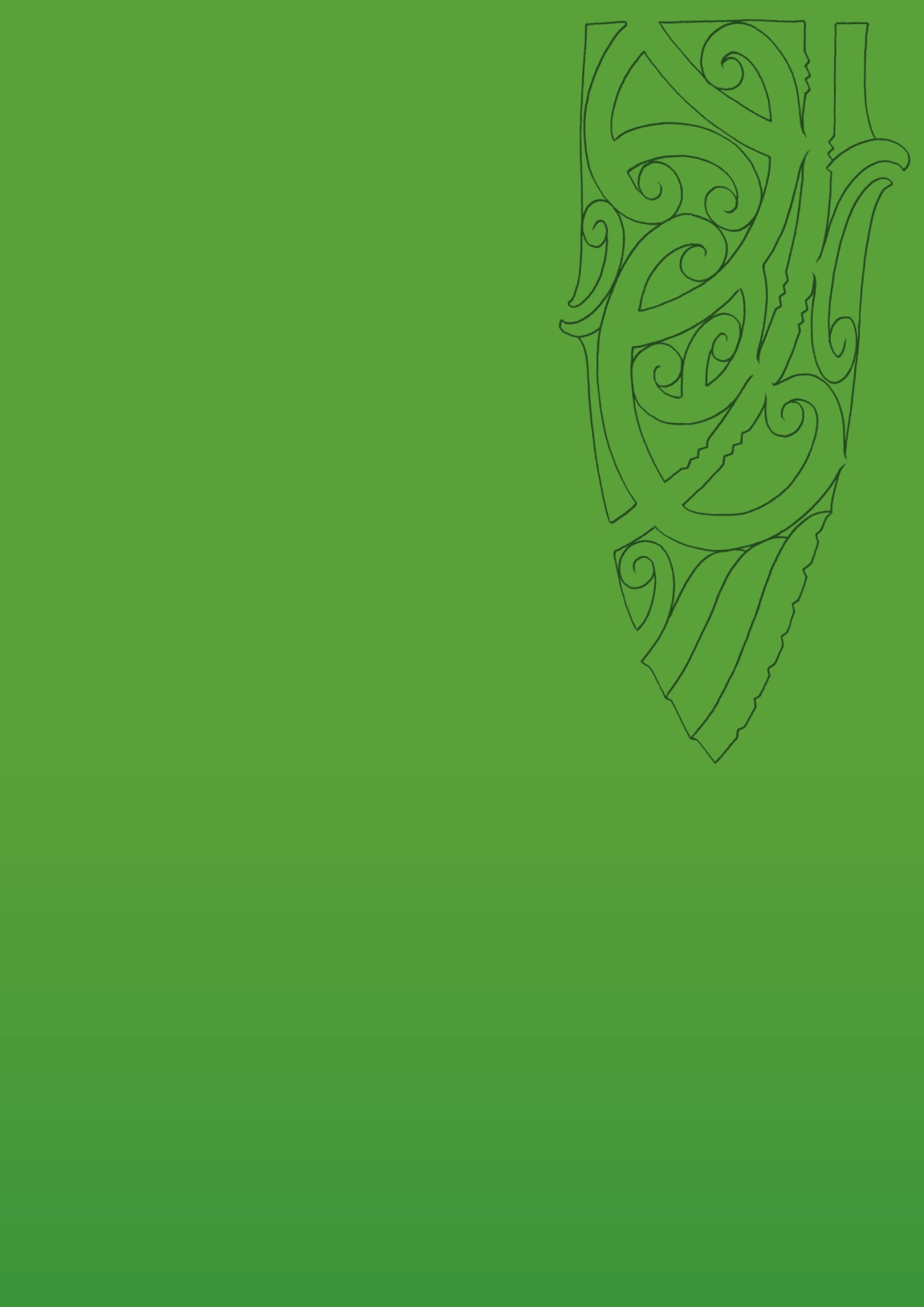 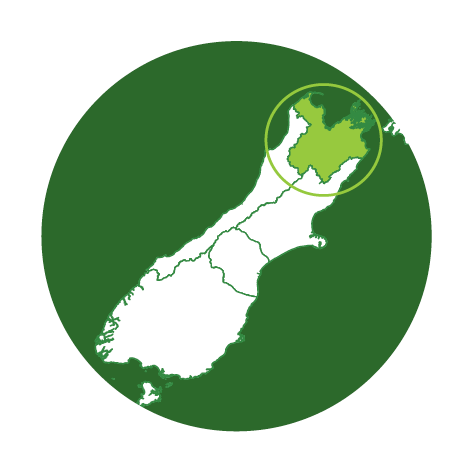 Te Rei Puta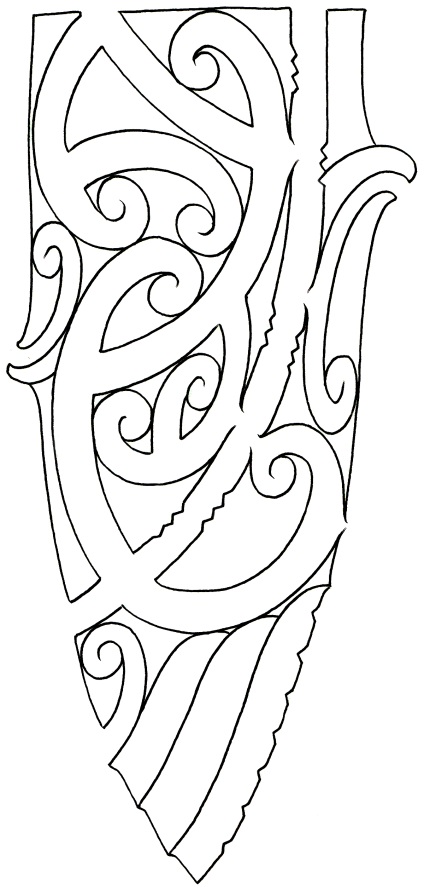 The cover design represents the journey of data from its production to its use by the health sector. The overall shape of the design is the prized rei puta. This signifies the importance of information and the acknowledgement that knowledge is a taonga.At the centre of the design interwoven kowhaiwhai represent the complexity of data that underpins the reports. The ngutu kākā represents the verbal mechanisms for passing on knowledge and the mangopare design symbolises strength and the application of knowledge.The reports focus on the health status of Māori, and in particular where there are inequalities compared to non-Māori. Niho taniwha represents the strength required to meet adversity and persist through to a successful end, the koru symbolises the growth that results from access to information. The retention of knowledge is embodied in the pātaka kai.Design by Graham TipeneNgāti Whatua, Ngāti Hine, Ngāti Kahu, Ngāti Manu, Ngāti Hāuatewhekemoko@gmail.comwww.facebook.com/pages/Te-Wheke-Moko/371495646243927Suggested citation: Robson B, Purdie G, Simmonds S, Waa A, Faulkner R, Rameka R. 2015. Nelson Marlborough District Health Board Māori Health Profile 2015. Wellington: Te Rōpū Rangahau Hauora a Eru Pōmare.ISBN 978-0-9941252-9-3 (electronic) Published in October 2015 by Te Rōpū Rangahau Hauora a Eru Pōmare, University of Otago Wellington, PO Box 7343, Wellington South.Further information on Te Rōpū Rangahau Hauora a Eru Pōmare can be found here.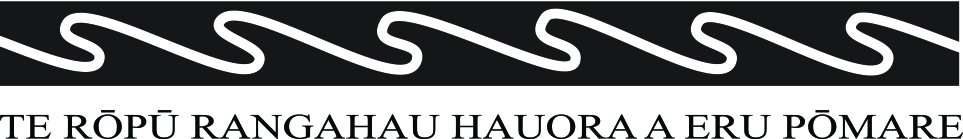 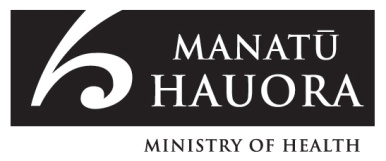 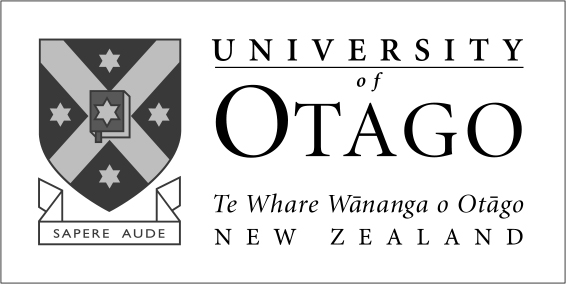 He MihiTūi Tuia i Te Herenga TangataTe tangi a Te Rōpū Rangahau Hauora a Eru Pōmare. Tui Tui Tui TuiaE ngā maunga whakahii, ngā pū kōrero huri noaTēnā koutou, tēnā koutou, tēnā tātou katoa.Ngā mate huhua e hinga mai nei i runga i o tātou marae mahaHaere atu rā, okioki ai.Ngā whakaaro, ngā kōrero aroha, ngā tautoko i awhi nei i te kaupapa Anei te mihi ki ngā kaimahi hauora  Whakapiki te kahaWhakapiki te oraWhakapiki te māramatangaKia eke tātou katoa ki Te Pae Ora.AcknowledgementsMany people have contributed their time and expertise to the Māori Health Profiles.  We would like to thank members of Te Tumu Whakarae, DHB Planning and Funding groups, Public Health Services, Māori providers, and Māori governance groups who contributed to our consultation discussions.  We would also like to acknowledge those who participated in the workshop at the Tū Kaha conference in Hastings, October 2014.Paula Searle, Peter Himona, Te Taiawatea Moko-Mead, Li-Chia Yeh, Roimata Timutimu, Natalie Talamaivao from Te Kete Hauora, Ministry of Health provided valuable advice.The following people assisted us to obtain data: Roslyn Parker, Dale Robison, Catherine Gerard and Mishra Suriyaprakash from the Ministry of Health; Ester Goodwin and Andrew Maclaren, Statistics New Zealand; June Atkinson, University of Otago Wellington; Nikki Turner, Immunisation Advisory Centre; Ali Ajmal, Action on Smoking and Health New Zealand.Graham Tipene designed the rei puta and Somar Design developed the document template.Doone Winnard and Sarah Sharpe from Counties Manukau DHB provided very useful peer review of early drafts.We appreciated the discussions and input of the participants of the Māori Health Profiles Summer School in February 2015, and a special thanks to the guest presenters Paula Searle, Kirikowhai Mikaere, Ana Morrison, Sonia Hawkins, Gay Keating and Jean Gilmour.We would like to particularly acknowledge Olga Rameka who provided cultural support and guidance throughout the project, ngā mihi aroha ki a koe.Ngā mihi nui ki a koutou katoa.Nā, Te Rōpū Rangahau Hauora a Eru Pōmare (Eru Pōmare Māori Health Research Centre)
University of Otago Wellington
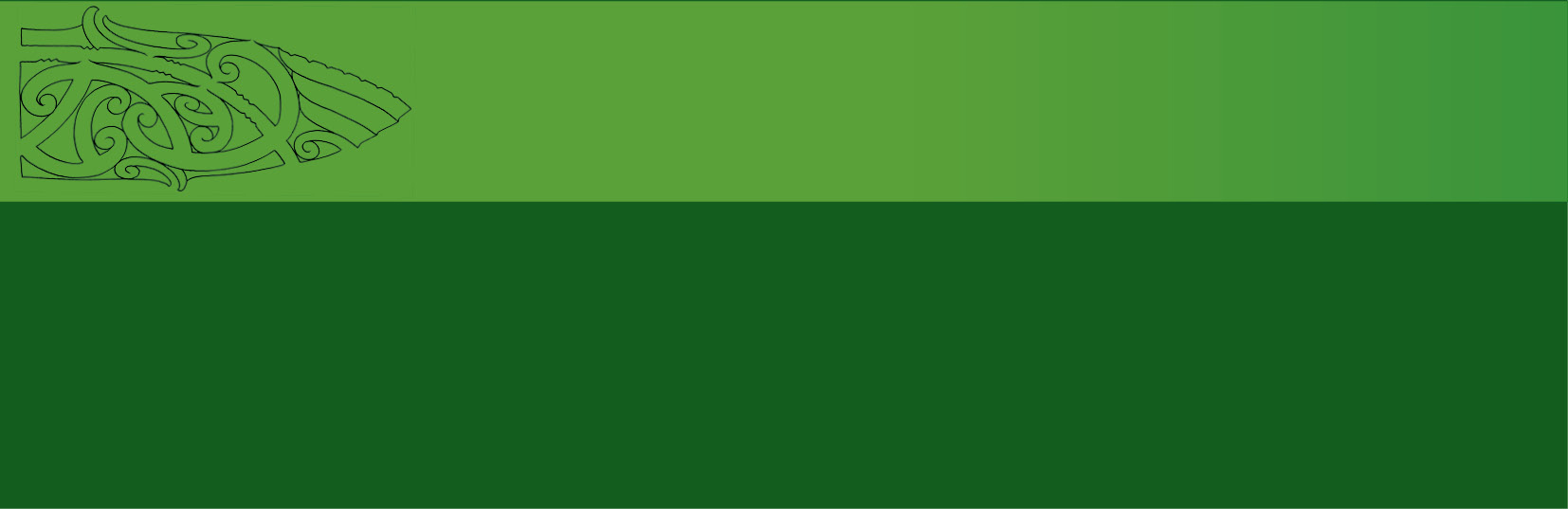 Tiro whānui − Nelson Marlborough at a glanceNelson Marlborough populationIn 2013, 14,000 Māori lived in the Nelson Marlborough District Health Board (NMDHB) region, 10% of the District’s total population.The Nelson Marlborough Māori population is youthful, but showing signs of ageing. In 2013, the median age was 24.8 years compared to 43.5 years for the total DHB population. Eighteen percent of the District’s children aged 0–14 years and 16% of the youth aged 15–24 years were Māori. The population aged 65 years and over will increase by two-thirds between 2013 and 2020.Whānau ora – Healthy familiesTe Kupenga data is presented for four DHBs combined: Nelson Marlborough, West Coast, Canterbury, and South Canterbury.  In 2013, most Māori adults (84%) from these four DHBs reported that their whānau was doing well, but 5% felt their whānau was doing badly. A small proportion (8%) found it hard to access whānau support in times of need, but most found it easy (77%).Being involved in Māori culture was important to the majority of Māori adults (59%), as was spirituality (59%).Most Māori from these four DHBs had been to a marae at some time (89%). Forty-four percent had been to at least one of their ancestral marae, with over half (56%) stating they would like to go more often.One in twenty Māori from these four DHBs had taken part in traditional healing or massage in the last 12 months.Just over 15% of Nelson Marlborough Māori could have a conversation about a lot of everyday things in te reo Māori in 2013.Wai ora – Healthy environmentsEducationIn 2013, almost all Māori children (96%) who started school had participated in early childhood education.In 2013, 50% of Nelson Marlborough Māori adults aged 18 years and over had at least a Level 2 Certificate, a higher proportion than in 2006 (43%).The proportion of non-Māori with this level of qualification was 63%.WorkIn 2013, 8% of Nelson Marlborough Māori adults aged 15 years and over were unemployed, three-quarters higher than the non-Māori rate (5%).Most Māori adults (90%) do voluntary work.In 2013, Māori were more likely than non-Māori to look after someone who was disabled or ill, within or outside of the home.Income and standard of livingIn 2013, one in three children and just over one in four adults in Māori households (defined as households with at least one Māori resident) in Nelson Marlborough were in households with low equivalised household incomes (under $15,172), compared to just under one in five children and adults in other households.In 2013, 9% of Māori adults from Nelson Marlborough and three other South Island DHBs reported putting up with feeling the cold a lot to keep costs down during the previous 12 months, 5% had gone without fresh fruit and vegetables, and 9% had often postponed or put off visits to the doctor.Six percent of residents of Nelson Marlborough Māori households had no access to a motor vehicle, compared to 3% of other residents.Residents of Nelson Marlborough Māori households were less likely to have access to telecommunications than those living in other households: 24% had no internet, 22% no telephone, 12% no mobile phone, and 2.5% had no access to any telecommunications.HousingThe most common housing problems reported to be a big problem by Māori adults in Nelson Marlborough, Canterbury, South Canterbury and West Coast DHBs combined in 2013 included finding it hard to keep warm (15%), needing repairs (14%), and damp (9%).Fifty-two percent of children in Nelson Marlborough Māori households were living in rented accommodation, three-quarters higher than the proportion of children in other households (30%).Nelson Marlborough residents in Māori households were two-and-a-half times as likely as others to be in crowded homes (i.e. requiring at least one additional bedroom) (13% compared to 5%).Area deprivationUsing the NZDep2013 index of small area deprivation, 45% of Nelson Marlborough Māori lived in the four most deprived decile areas compared to 30% of non-Māori.Mauri ora – Healthy individualsPepi, tamariki – Infants and childrenOn average 343 Māori infants were born per year in Nelson Marlborough during 2009–2013, 21% of all live births in the DHB. Six percent of Māori and 5% of non-Māori babies had low birth weight.In 2013, two thirds of Māori babies in Nelson Marlborough were fully breastfed at 6 weeks.Around 60% of Māori infants were enrolled with a Primary Health Organisation by three months of age.In 2014, 89% of Māori children were fully immunised at 8 months of age, 90% at 24 months.In 2013, 69% of Nelson Marlborough Māori children and 41% of non-Māori children aged 5 years had caries. At Year 8 of school, 55% of Māori children and 45% of non-Māori children had caries. Māori children under 15 years were 50% more likely than non-Māori children to be hospitalised for tooth and gum disease.During 2011–2013, on average there were 31 hospital admissions per year for grommet insertions among Māori children (at a rate similar to non-Māori) and 10 admissions per year for serious skin infections (with the rate 63% higher than that of non-Māori children).Over 200 hospitalisations per year of Māori children were potentially avoidable through population-based health promotion and intersectoral actions, at a rate one third higher than that of non-Māori.Around 160 hospitalisations per year of Māori children were potentially avoidable through preventive or treatment intervention in primary care (ambulatory care sensitive hospitalisations, or ASH), with a rate 46% higher than for non-Māori children.Rangatahi – Young adultsThere has been a significant increase in the proportion of Nelson Marlborough Māori aged 14 and 15 years who have never smoked, and a decrease in the proportion of Māori aged 15–24 years who smoke regularly.By September 2014, human papilloma virus (HPV) immunisation rates were between 50% and 60% for Māori girls aged 14 to 17 years in 2014.Rates of hospitalisation for injury from self-harm were lower for Māori than for non-Māori among those aged 15–24 years during 2011–2013 but double for Māori males compared to non-Māori males at ages 25–44 years.Pakeke – AdultsFifty-six percent of Māori adults in the four DHBs combined reported having excellent or very good health in 2013, and 28% reported having good health. One in six (17%) reported having fair or poor health.Smoking rates are decreasing, but remained twice as high for Māori as for non-Māori in Nelson Marlborough DHB in 2013 (32% compared to 16%).Circulatory system diseasesMāori adults aged 25 years and over were 34% more likely than non-Māori to be hospitalised for circulatory system diseases (including heart disease and stroke) during 2011–2013.Māori in Nelson Marlborough were 29% more likely than non-Māori to be hospitalised for ischaemic heart disease.Māori women were 86% more likely than non-Māori women to be admitted with acute coronary syndrome and twice as likely to have angiography. Rates of receipt of revascularisation procedures were higher but not statistically significant.Heart failure admission rates were 2.7 times as high for Māori as for non-Māori.Stroke admission rates were 59% higher for Māori than for non-Māori.Chronic rheumatic heart disease admissions were 3.7 times as common for Māori as for non-Māori, while rates of heart valve replacements were similar.Māori under 75 years were twice as likely as non-Māori to die from circulatory system diseases in 2007–2011.DiabetesIn 2013, 3% of Māori and 5% of non-Māori were estimated to have diabetes. Over half of Māori aged 25 years and over who had diabetes were regularly receiving metformin or insulin (54%), most (87%) were having their blood sugar monitored regularly, and two-thirds were being screened regularly for renal disease.CancerBreast, lung, and colorectal cancers were the most commonly registered among Nelson Marlborough Māori women during 200–2012. The rate of lung cancer was over 4.3 times the rate for non-Māori women.Breast screening coverage of Māori women aged 45–69 years was 80% compared to 83% of non-Māori women at December 2014.Cervical screening coverage of Māori women aged 25–69 years was 68% over 3 years and 81% over five years (compared to 81% and 94% of non-Māori respectively).Lung, colorectal, and prostate cancers were the most commonly registered among Nelson Marlborough Māori men. The rate of lung cancer was 2.5 times the rate for non-Māori, while the rate of prostate cancer was half as high.Cancers of the digestive organs, lung, and breast were the most common causes of death from cancer among Māori women during 2007–2011. Cancers of the lung and of the digestive organs were the most common causes of cancer death for Māori men. Mortality rates from lung cancer for Māori women and men were over two-and-a-half times as high as the rates for non-Māori.Respiratory diseaseMāori aged 45 years and over were 3 times as likely as non-Māori to be admitted to hospital for chronic obstructive pulmonary disease (COPD) during 2011–2013.Asthma hospitalisation rates were twice as high for Māori as for non-Māori under 65 years.Māori under 75 years had 3.5 times the non-Māori rate of death from respiratory disease in 2007–2011.Mental disordersMāori were 27% more likely than non-Māori to be admitted to hospital for a mental disorder during 2011–2013.  Substance use was the most common type of disorder, followed by schizophrenia type disorders and mood disorders.GoutIn 2011 the prevalence of gout among Nelson Marlborough Māori was estimated to be 4%, nearly 60% higher than the prevalence in non-Māori (3%).Forty-one percent of Māori with gout regularly received allopurinol, a preventive therapy to lower urate levels. Of those who received allopurinol, only 22% had a lab test for serum urate levels in the following six months.In 2011–2013 the rate of hospitalisations for gout was 8 times as high for Māori as for non-Māori, indicating a higher rate of flare-ups.All agesHospitalisationsThe all-cause rate of hospital admissions was 4% higher for Māori than for non-Māori during 2011–2013.On average, 626 Māori hospital admissions per year were potentially avoidable, with the rate 23% higher for Māori than for non-Māori. The ASH rate was 42% higher.MortalityLife expectancy at birth for Māori females in the Tasman, Nelson, and Marlborough Regions during 2012–2014 ranged from 81.0 years in Marlborough, to 81.3 in Nelson, and 81.9 years in the Tasman Region, between 2.4 and 2.9 years lower than for non-Māori females. For Māori males, life expectancy at birth was between 77.1 years (Marlborough) and 78.0 years (Tasman) and between 2.7 and 3.0 years lower than for non-Māori males.The all-cause mortality rate for Nelson Marlborough Māori was 40% higher than the non-Māori rate during 2008–2012.In 2007–2011, the leading causes of death for Māori females were lung cancer, ischaemic heart disease (IHD), and stroke. For Māori males, the leading causes were IHD, lung cancer, and accidents.Potentially avoidable mortality was 74% higher for Māori than for non-Māori, and mortality from causes of death amenable to health care 81% higher.InjuriesJust under 300 Māori per year were hospitalised for injury, at a similar rate to non-Māori during 2011–2013.The most common causes of injury resulting in hospitalisation among Māori were falls, exposure to mechanical forces, and transport accidents.The rate of hospitalisation for assault for Maori was 2.45 times that of non-Māori.On average, five Māori per year died from injuries during 2007–2011, at a rate similar to non-Māori.List of Tables and FiguresTable 1: Population by age group, Nelson Marlborough DHB, 2013	3Table 2: Population projections, Nelson Marlborough DHB, 2013 to 2033	3Table 3: Whānau well-being reported by Māori aged 15 years and over, Nelson Marlborough, Canterbury, West Coast, South Canterbury DHBs combined, 2013	4Table 4: Whānau composition reported by Māori aged 15 years and over, Nelson Marlborough, Canterbury, West Coast, South Canterbury DHBs combined, 2013	4Table 5: Access to whānau support, Māori aged 15 years and over, Nelson Marlborough, Canterbury, West Coast, South Canterbury DHBs combined, 2013	5Table 6: Importance of Māori culture and spirituality, Māori aged 15 years and over, Nelson Marlborough, Canterbury, West Coast, South Canterbury DHBs combined, 2013	5Table 7: People who can have a conversation about a lot of everyday things in te reo Māori, Nelson Marlborough DHB, 2013	5Table 8: Use of te reo Māori in the home, Māori aged 15 years and over, Nelson Marlborough, Canterbury, West Coast, South Canterbury DHBs, 2013	6Table 9: Access to marae, Māori aged 15 years and over, Nelson Marlborough, Canterbury, West Coast, South Canterbury DHBs combined, 2013	6Table 10: Māori aged 15 years and over who took part in traditional healing or massage in last 12 months, Nelson Marlborough, Canterbury, West Coast, South Canterbury DHBs combined, 2013	6Table 11: Adults aged 18 years and over with a Level 2 Certificate or higher Nelson Marlborough DHB, 2006 and 2013	7Table 12: Labour force status, 15 years and over, Nelson Marlborough DHB, 2006 and 2013	7Table 13: Leading industries in which Māori were employed, Nelson Marlborough DHB, 2013	8Table 14: Leading occupations of employed Māori, Nelson Marlborough DHB, 2013	8Table 15: Unpaid work, 15 years and over, Nelson Marlborough DHB, 2013	9Table 16: Unmet need reported by Māori aged 15 years and over to keep costs down in the last 12 months, Nelson Marlborough, Canterbury, West Coast and South Canterbury DHBs combined, 2013	9Table 17: Children aged 0–17 years living in families where the only income is means-tested benefits, Nelson Marlborough DHB, 2006 and 2013	9Table 18: Children and adults living in households with low incomes, Nelson Marlborough DHB, 2013	9Table 19: Households with no access to a motor vehicle, Nelson Marlborough DHB, 2006 and 2013	10Table 20: People in households with no access to telephone, mobile/cell phone, internet, or any telecommunications, Nelson Marlborough DHB, 2013	10Table 21: Housing problems reported by Māori aged 15 years and over, Nelson Marlborough, Canterbury, West Coast, South Canterbury DHBs combined, 2013	11Table 22: Children and adults living in households where rent payment are made, Nelson Marlborough DHB, 2013	11Table 23: People living in crowded households (requiring at least one more bedroom), Nelson Marlborough DHB, 2013	11Table 24: People living in households where no heating fuels are used, Nelson Marlborough DHB, 2013	12Table 25: Birth-weight and gestation, Nelson Marlborough DHB, 2009–2013	13Table 26: Selected Well Child/Tamariki Ora indicators for Māori children, Nelson Marlborough DHB	13Table 27: Children fully immunised by the milestone age, Nelson Marlborough DHB, 1 Jan 2014 to 31 Dec 2014	14Table 28: Oral health status of children aged 5 or in Year 8 at school, Nelson Marlborough DHB, 2013	14Table 29: Hospitalisations for tooth and gum disease, children aged 0–14 years, Nelson Marlborough DHB, 2011–2013	14Table 30: Hospitalisations for grommet insertions, children aged 0–14 years, Nelson Marlborough DHB, 2011–2013	15Table 31: Hospitalisations for serious skin infections, children aged 0–14 years, Nelson Marlborough DHB, 2011–2013	15Table 32: Potentially avoidable hospitalisations for children aged 1 month to 14 years, Nelson Marlborough DHB, 2011–2013	16Table 33: Ambulatory care sensitive hospitalisations for children aged 1 month to 14 years, Nelson Marlborough DHB, 2011–2013	16Table 34: Human papilloma virus immunisations (HPV) by birth cohorts, Nelson Marlborough DHB, 1 September 2008 to 30 September 2014	18Table 35: Hospitalisations for injury from intentional self-harm, 15–24 and 25–44 years, Nelson Marlborough DHB, 2011–2013	18Table 36: Health status reported by Māori aged 15 years and over, Nelson Marlborough, Canterbury, West Coast, South Canterbury DHBs combined, 2013	19Table 37: Cigarette smoking status, 15 years and over, Nelson Marlborough DHB, 2006 and 2013	19Table 38: Hospitalisations for circulatory system diseases, 25 years and over, Nelson Marlborough DHB, 2011–2013	20Table 39: Ischaemic heart disease indicators, 25 years and over, Nelson Marlborough DHB, 2011–2013	20Table 40: Hospitalisations for heart failure, stroke, and hypertensive disease, 25 years and over, Nelson Marlborough DHB, 2011–2013	21Table 41: Hospitalisations for chronic rheumatic heart disease and heart valve replacements, 25 years and over, Nelson Marlborough DHB, 2011–2013	21Table 42: Early deaths from circulatory system disease, Nelson Marlborough DHB, 2007–2011	22Table 43: Diabetes prevalence, medication use, monitoring of blood glucose levels, screening for renal disease, Nelson Marlborough DHB, 2013	22Table 44: Hospitalisations for lower limb amputations for people with concurrent diabetes, 15 years and over, Nelson Marlborough DHB, 2011–2013	22Table 45: Most common cancer registrations for Māori by site, all ages, Nelson Marlborough DHB, 2008–2012	23Table 46: Most common cancer deaths for Māori by site, all ages, Nelson Marlborough DHB, 2007–2011	23Table 47: BreastScreen Aotearoa breast screening coverage, women aged 45–69 years, Nelson Marlborough DHB, 24 months to 31 December 2014	24Table 48: Cervical screening coverage, women aged 25–69 years, Nelson Marlborough DHB, 3 years and 5 years to 31 December 2014	24Table 49: Hospitalisations for asthma, by age group, Nelson Marlborough DHB, 2011–2013	25Table 50: Hospitalisations for chronic obstructive pulmonary disease (COPD), 45 years and over, Nelson Marlborough DHB, 2011–2013	25Table 51: Early deaths from respiratory disease, Nelson Marlborough DHB, 2007–2011	25Table 52: Hospitalisations for mental disorders, all ages, Nelson Marlborough DHB, 2011–2013	26Table 53: Gout prevalence and treatment, 20–79 years, Nelson Marlborough DHB, 2011	27Table 54: Hospitalisations for gout, 25 years and over, Nelson Marlborough DHB, 2011–2013	27Table 55: Hospitalisations for hip fractures, 65 years and over, Nelson Marlborough DHB, 2011–2013	27Table 56: Hospitalisations for hip replacements, 50 years and over, Nelson Marlborough DHB, 2011–2013	28Table 57: Publicly funded hospitalisations for cataract surgery, 45 years and over, Nelson Marlborough DHB, 2011–2013	28Table 58: All-cause hospitalisations, all ages, Nelson Marlborough DHB, 2011–2013	29Table 59: Potentially avoidable hospitalisations, 0–74 years, Nelson Marlborough DHB, 2011–2013	29Table 60: Ambulatory care sensitive hospitalisations, 0–74 years, Nelson Marlborough DHB, 2011–2013	29Table 61: Life expectancy at birth, Tasman, Nelson, Marlborough Regions, 2012–2014	30Table 62: All-cause deaths, all ages, Nelson Marlborough DHB, 2008–2012	30Table 63: Leading causes of death for Māori, all ages, Nelson Marlborough DHB, 2007–2011	31Table 64: Potentially avoidable mortality, 0–74 years, Nelson Marlborough DHB, 2007–2011	31Table 65: Amenable mortality, 0–74 years, Nelson Marlborough DHB, 2007–2011	32Table 66: Hospitalisations for injuries, all ages, Nelson Marlborough DHB, 2011–2013	32Table 67: Hospitalisations for assault, all ages, Nelson Marlborough DHB, 2011–2013	32Table 68: Deaths from injury, all ages, Nelson Marlborough DHB, 2007–2011	32Table 69: Māori population projections, single year by age group, Nelson Marlborough DHB, 2013 to 2020	34Table 70: Total population projections, single year, by age group, Nelson Marlborough DHB, 2013 to 2020	35Table 71: Data sources	36Table 72: 2001 Census total Māori population	38Table 73: Potentially avoidable hospitalisation ICD-10 codes for children aged 1 month to 14 years	38Table 74: Ambulatory care sensitive hospitalisation ICD-10 codes for children aged 1 month to 14 years	39Table 75: Ambulatory care sensitive hospitalisation ICD-10 codes for people aged 1 month to 74 years	40Table 76: Avoidable mortality ICD-10 codes	40Table 77: Amenable mortality ICD-10 codes	42Figure 1: Distribution by NZDep 2013 decile, Nelson Marlborough DHB, 2013	12Figure 2: Trends in the proportion of students aged 14–15 years who have never smoked, by gender, Nelson Marlborough DHB, 1999–2013	17Figure 3: Regular smokers, ages 15–17, 18–19, 20–24 years, Nelson Marlborough DHB, 2013	17Introduction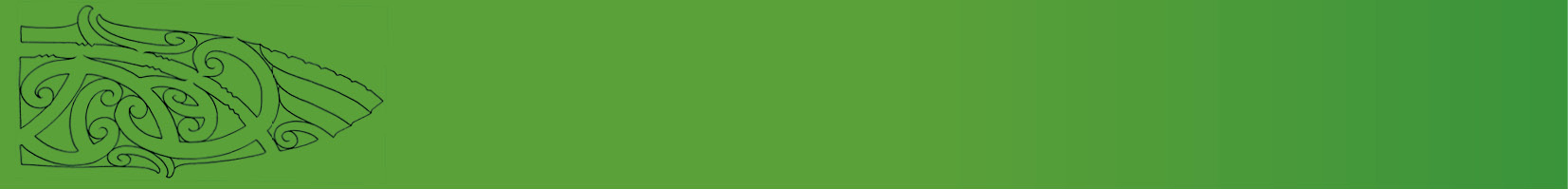 The Ministry of Health commissioned Te Rōpū Rangahau Hauora a Eru Pōmare to produce a Māori Health Profile for each District Health Board (DHB) in Aotearoa New Zealand. Each profile report is accompanied by an Excel© data file.  The profiles are intended to be used by the health sector for planning purposes. They build on and update the previous Health Needs Assessments produced by Massey University in 2012 which can be viewed here.The overall aim of the Māori Health Strategy, He Korowai Oranga, is Pae Ora or Healthy futures.  Pae Ora is a holistic concept that includes three interconnected elements; whānau ora, wai ora and mauri ora.  Further detail on He Korowai Oranga can be found here. Health indicators contained in the Māori Health Profiles are arranged according to these three elements. Whānau ora, healthy families, includes indicators of whānau wellbeing and support, participation in Māori culture and reo. Wai ora, or healthy environments, encompasses indicators on education, work, income, housing and deprivation. Mauri ora, healthy individuals, includes individual level indicators of health status.  Mauri ora indicators are ordered according to life stage from pepi/tamariki to rangatahi then pakeke, and also a section on indicators that affect individuals of all ages.This document presents data for residents of Te Wai Ora, the Nelson Marlborough District Health Board.Data sources and key methodsThe main data sources for this report are: the 2013 Census of Population and Dwellings, Te Kupenga 2013 (the Māori Social Survey), mortality registrations, public hospital discharges, cancer registrations, the national immunisation register, the community oral health service, the Health Quality and Safety Commission’s Atlas of Healthcare Variation, Action on Smoking and Health (ASH) Year 10 Snapshot Survey of tobacco smoking among 14 and 15 year olds, and data from the Well Child/Tamariki Ora Quality Improvement Framework indicators.Most data are presented for Māori and non-Māori residents of Nelson Marlborough DHB. Accompanying Excel tables also include data for the total Nelson Marlborough DHB population and the total New Zealand population for reo speakers, socioeconomic indicators, mortality, cancer registrations, and hospital discharges.The unequal distribution of the social determinants of health is an important driver of health inequities between Māori and non-Māori. Information from the 2013 Census on living conditions that influence health has been analysed by individual, household, and neighbourhood. A household was classified as Māori if there was at least one Māori resident. The 2013 NZ Deprivation Index was used for classifying neighbourhoods. The index combines eight dimensions of deprivation, including access to telecommunications and internet, income, employment, qualifications, home ownership, support, living space, and access to transport.Māori models of health encompass cultural vitality and whānau wellbeing. Indicators of these dimensions of health have been included in these Profiles, sourced from Te Kupenga 2013, the Māori Social Survey conducted in 2013 by Statistics New Zealand (SNZ).  Further information on Te Kupenga can be found here. Data from Te Kupenga is presented for Māori only.Hospitalisation, cancer registration, and mortality rates and Census data were age–sex-standardised to the 2001 Māori population. Ninety-five percent confidence intervals (95% CI) were calculated for crude and age-standardised hospitalisation and mortality rates and ratios using the log-transformation method (Clayton and Hills 1993). Confidence intervals for data from Te Kupenga were calculated by Statistics New Zealand. Confidence intervals have not been calculated for data from other sources. For ambulatory care sensitive admissions and admission rates for specific causes, transfers are only included as an admission if the principal diagnosis is not in the same diagnostic group as the initial admission.Average numbers of events per year have been rounded to the nearest whole number.Further technical notes and methods are provided in Appendix 2. Further sources of dataRisk factors common to several chronic conditions such as diabetes, cardiovascular disease, cancer, respiratory disease, or vascular dementia, include smoking, alcohol and drug use, nutrition, body size, and physical activity. Improvements in these indicators require public health and intersectoral action to support healthy environments and living conditions for Māori communities, as well as primary care interventions designed for individuals and whānau. The 2012/13 New Zealand Health Survey provides evidence of inequities between Māori and non-Māori in the prevalence of these risks factors at the national level (Ministry of Health 2013).Other useful data sources include the Ministry of Health’s publications on Māori health, the Health Quality and Safety Commission’s Atlas of Healthcare Variation, the DHB reports and Te Ohonga Ake reports of the New Zealand Child and Youth Epidemiology Service, the Trendly health performance monitoring website, and the Māori Health Plan Indicator reports provided to DHBs.Te Tatauranga o te Iwi − Key demographicsIn 2013, approximately 2% (14,000) of the country’s total Māori population lived in the Nelson Marlborough District Health Board. The total population of the DHB (142,100) made up 3% of the national population. In 2015, the NMDHB Māori population is estimated to be 14,600 and the total population 145,500.Table 1: Population by age group, Nelson Marlborough DHB, 2013Source: Statistics NZ Population projections for the Ministry of Health (2013 Census base) 2014 updateIn 2013, Māori residents comprised 10% of the DHB population. The Māori population is relatively young, with a median age of 24.8 years, compared to 43.5 years for the total Nelson Marlborough DHB population. In 2013, Māori comprised 18% of the DHB’s children aged 0–14 years and 16% of those aged 15–24 years. Table 2: Population projections, Nelson Marlborough DHB, 2013 to 2033Source: Statistics NZ Population projections for the Ministry of Health (2013 Census base) 2014 update
Note: Detailed population projections are provided in Appendix 1.The proportion of Māori who are aged 65 years and over is currently around 6% but is projected to increase to 16% in 2033. Between 2013 and 2020 the number of Māori aged 65 and over will increase by 64% from 770 to 1,260 (see Appendix 1). In 2013 there were 220 Māori aged 75 years and over in Nelson Marlborough, with 75 living alone.Whānau ora − Healthy familiesThe refreshed Māori health strategy, He Korowai Oranga (Ministry of Health, 2014) defines whānau ora as Māori families supported to achieve their maximum health and wellbeing. It aims to support families to be self-managing, leading healthy lifestyles, confidently participating in te ao Māori and society. This section reports selected findings from Te Kupenga 2013 on whānau well-being and support and engagement with Māori culture and reo. Te Kupenga was a sample survey of Māori adults aged 15 years and above with insufficient numbers to report results for Nelson Marlborough alone. Therefore we present data for four DHBs combined: Nelson Marlborough, Canterbury, West Coast, and South Canterbury.Whānau well-beingTable 3: Whānau well-being reported by Māori aged 15 years and over, Nelson Marlborough, Canterbury, West Coast, South Canterbury DHBs combined, 2013Source: Te Kupenga 2013, Statistics New Zealand customised report. 
Note: An asterisk (*) shows the sampling error is 30% or more but less than 50%.Almost 85% of Māori adults in Nelson Marlborough, Canterbury, West Coast and South Canterbury DHBs combined reported that their whānau was doing well or extremely well in 2013. However 5% felt their whānau was doing badly or extremely badly. These were similar to the national findings of Te Kupenga.Table 4: Whānau composition reported by Māori aged 15 years and over, Nelson Marlborough, Canterbury, West Coast, South Canterbury DHBs combined, 2013Source: Te Kupenga 2013, Statistics New Zealand customised report.Table 4 shows the size and composition of whānau, with a fifth reporting whānau sizes of more than 20 people. Just under a fifth included friends in their description of whānau.Whānau supportTable 5: Access to whānau support, Māori aged 15 years and over, Nelson Marlborough, Canterbury, West Coast, South Canterbury DHBs combined, 2013Source: Te Kupenga 2013, Statistics New Zealand customised report. 
Notes: * Sampling error is 30% or more but less than 50%. ** Sampling error is 50 percent or more, but less than 100 percent.In 2013, the majority of Māori adults across the Nelson Marlborough and three other DHBs combined (77%) reported having easy access to whānau support in times of need. However, an estimated 4,500 (8%) had difficulty getting help.  A smaller proportion found it easy to get help with Māori cultural practices (61%), with 23% finding it hard or very hard. Few (1%) reported not needing help.Importance of participation in Māori cultureTable 6: Importance of Māori culture and spirituality, Māori aged 15 years and over, Nelson Marlborough, Canterbury, West Coast, South Canterbury DHBs combined, 2013Source: Te Kupenga 2013, Statistics New Zealand customised report.Being involved in Māori culture was important (very, quite, or somewhat) to the majority (59%) of Māori adults.  Spirituality was important to a similar proportion (59%).Te Reo MāoriTable 7: People who can have a conversation about a lot of everyday things in te reo Māori, Nelson Marlborough DHB, 2013Source: 2013 Census, Statistics New ZealandNotes: Percentages are age-standardised. Ratios in bold show a statistically significant difference between Māori and non-Māori.According to the 2013 Census, 15% of Māori adults in Nelson Marlborough and nearly 1% of non-Māori adults could have a conversation about a lot of everyday things in te reo Māori.Table 8: Use of te reo Māori in the home, Māori aged 15 years and over, Nelson Marlborough, Canterbury, West Coast, South Canterbury DHBs, 2013Source: Te Kupenga 2013, Statistics New Zealand customised report. 
Notes: * Sampling error is 30% or more but less than 50%. S shows the data was suppressed.Just over one in eight Māori adults across the four DHBs (13%) reported that Māori language was used regularly in the home in 2013.Access to maraeTable 9: Access to marae, Māori aged 15 years and over, Nelson Marlborough, Canterbury, West Coast, South Canterbury DHBs combined, 2013Source: Te Kupenga 2013, Statistics New Zealand customised report.
Notes: (1) Those who had been to a marae at some time.
(2) Both those who knew and did not know their ancestral marae.
(3) Those who had been to any of their ancestral marae in the last 12 months.In 2013, most Māori in Nelson Marlborough and the three other DHBs (89%) had been to a marae, with just over a third (36%) having been in the last 12 months. Forty-four percent had been to at least one of their ancestral marae, 12% within the previous 12 months, but the majority (56%) reported that they would like to go more often.Traditional healing or massageTable 10: Māori aged 15 years and over who took part in traditional healing or massage in last 12 months, Nelson Marlborough, Canterbury, West Coast, South Canterbury DHBs combined, 2013Source: Te Kupenga 2013, Statistics New Zealand customised report.
Note: * Sampling error is 30% or more but less than 50%.In 2013, an estimated 3,000 Māori adults (5%) in Nelson Marlborough and the three other South Island DHBs had taken part in traditional healing or massage during the previous 12 months.Wai ora − Healthy environmentsThis section focuses on those aspects of social and physical environments that influence our health and well-being.  Data is presented on individuals, households, and individuals living in households. A household that includes at least one Māori usual resident on Census night is categorised as a Māori household, and other households are categorised as non-Māori.EducationTable 11: Adults aged 18 years and over with a Level 2 Certificate or higher Nelson Marlborough DHB, 2006 and 2013Source: 2006 and 2013 Censuses, Statistics New Zealand
Notes: Percentages are age-standardised. Ratios in bold show a statistically significant difference between Māori and non-Māori.The proportion of Māori adults aged 18 years and over with at least a Level 2 Certificate increased from 43% to 50% between 2006 and 2013. The proportion of non-Māori with this level of qualification was 63% in 2013.WorkTable 12: Labour force status, 15 years and over, Nelson Marlborough DHB, 2006 and 2013Source: 2006 and 2013 Censuses, Statistics New Zealand
Notes Percentages are age-standardised. Ratios in bold show a statistically significant difference between Māori and non-Māori.
Employed part-time includes people working 1 hour per week or more. Employed full-time includes people who usually work 30 or more hours per week. Unemployed people are without a paid job, available for work and actively seeking work. People not in the labour force includes people in the working age population who are neither employed nor unemployed.Between 2006 and 2013 the proportion of Māori adults employed full-time decreased, while the proportion employed part-time did not change. The unemployment rate increased from 5% to 8%.There was also an increase in the proportion of the working age population who were not in the labour force (from 25% to 27%).Table 13: Leading industries in which Māori were employed, Nelson Marlborough DHB, 2013Source: 2013 Census, Statistics New Zealand
Note: Australian and New Zealand Standard Industrial Classification (ANZSIC) 2006Health care and social assistance was the leading industry employing Māori women in the Nelson Marlborough district, followed by accommodation and food services; retail trade, manufacturing; and education and training. Manufacturing, and the agriculture, forestry and fishing industries employed 40% of Māori men. Other leading industries included construction; retail trade; and transport, postal and warehousing. Table 14: Leading occupations of employed Māori, Nelson Marlborough DHB, 2013Source: 2013 Census, Statistics New Zealand
Note: Australian and New Zealand Standard Classification of Occupations (ANZSCO), major groupingAmong employed Nelson Marlborough Māori women, the leading occupational groupings were labourers (22%), professionals (18%), and community and personal service workers (15%). The next most common occupations were managers, sales workers, and clerical and administrative workers.Māori men were most likely to be employed as labourers (31%), technicians and trade workers (18%), and managers (16%). Machinery operators and drivers, and professionals were the next most common occupations.Table 15: Unpaid work, 15 years and over, Nelson Marlborough DHB, 2013Source: 2013 Census, Statistics New Zealand
Notes: Percentages are age-standardised. Ratios in bold show a statistically significant difference between Māori and non-Māori.Ninety percent of Māori adults worked without pay in 2013. Māori were 60% more likely than non-Māori to look after someone who was disabled or ill without pay within the home, and around 40% more likely to look after a non-household member who was disabled or ill.Income and standard of livingTable 16: Unmet need reported by Māori aged 15 years and over to keep costs down in the last 12 months, Nelson Marlborough, Canterbury, West Coast and South Canterbury DHBs combined, 2013Source: Te Kupenga 2013, Statistics New Zealand customised report.
Note: * Sampling error is 30% or more but less than 50%.In 2013, an estimated 5,000 Māori adults (9%) across the four DHBs reported putting up with feeling cold a lot during the previous 12 months to keep costs down, 3,000 (5%) had gone without fresh fruit and vegetables, and 5,000 (9%) had often postponed or put off visits to the doctor.Table 17: Children aged 0–17 years living in families where the only income is means-tested benefits, Nelson Marlborough DHB, 2006 and 2013Source: Statistics New Zealand, 2006 and 2013 Census
Notes: Māori families include at least one Māori member. Non-Māori families have no Māori members.
Ratios in bold show a statistically significant difference between Māori and non-Māori.There was an increase of 4% in the proportion of children living in Māori families where the only income was means-tested benefits between 2006 and 2013 (from 14% to 18%). Children in Māori families were 3 times as likely as non-Māori children to be in this situation in 2013.Table 18: Children and adults living in households with low incomes, Nelson Marlborough DHB, 2013Source: 2013 Census, Statistics New Zealand
Notes: % is age-standardised. Ratios in bold show a statistically significant difference between Māori and non-Māori.
A Māori household is a household with at least one Māori resident. Non-Māori households have no Māori residents.
Household income is equivalised using the revised Jensen scale. Low income is defined as an equivalised household income under $15,172.A third of the children in Māori households (over 1,600) were in households with low equivalised household incomes in 2013, 1.8 times the proportion of other children. Over a quarter (28%) of adults in Māori households (over 2,700) lived in low income households, 1.5 times the proportion of other adults.Table 19: Households with no access to a motor vehicle, Nelson Marlborough DHB, 2006 and 2013Source: 2006 and 2013 Census, Statistics New Zealand
Notes: A Māori household is a household with at least one Māori resident. Non-Māori households have no Māori residents. 
Ratios in bold show a statistically significant difference between Māori and non-Māori.In 2013, 7% of Māori households in Nelson Marlborough had no access to a motor vehicle, a third more than the proportion of non-Māori households. The proportion of people living Māori households without a vehicle was twice that of people living in non-Māori households.Table 20: People in households with no access to telephone, mobile/cell phone, internet, or any telecommunications, Nelson Marlborough DHB, 2013Source: 2013 Census, Statistics New Zealand
Notes: A Māori household is a household with at least one Māori resident. Non-Māori households have no Māori residents. 
% is age–sex-standardised to the 2001 Māori population. Ratios in bold show a statistically significant difference between Māori and non-Māori.In 2013, 24% of people in Māori households in Nelson Marlborough had no access to the internet, 12% did not have a cell phone, 22% had no telephone (landline), and 2.5% had no access to any telecommunications in the home. The largest absolute gaps between Nelson Marlborough Māori and non-Māori households were in access to the internet (12%) and telephone (11%).HousingTable 21: Housing problems reported by Māori aged 15 years and over, Nelson Marlborough, Canterbury, West Coast, South Canterbury DHBs combined, 2013Source: Te Kupenga 2013, Statistics New Zealand customised report. 
Note: * Sampling error is 30% or more but less than 50%.Housing problems reported to be a big problem by Māori adults in Nelson Marlborough and three other South Island DHBs in 2013 included difficulty keeping the house warm (15%), needing repairs (14%), and damp (9%). Five percent felt their house was too small, and 4% stated that pests were a big problem in their house.Housing securityTable 22: Children and adults living in households where rent payment are made, Nelson Marlborough DHB, 2013Source: 2013 Census, Statistics New Zealand
Notes: A Māori household is a household with at least one Māori resident. Non-Māori households have no Māori residents. 
Ratios in bold show a statistically significant difference between Māori and non-Māori.In 2013, just over 2,700 Māori households in Nelson Marlborough were rented, close to half of all Māori households, and twice the proportion of non-Māori households.Among children living in a Māori household, 52% (over 3,100) were living in rented homes, compared to 30% in non-Māori households.Half of adults living in Māori households were living in rented accommodation (around 5,300), compared to a third of adults living in non-Māori households.Household crowdingTable 23: People living in crowded households (requiring at least one more bedroom), Nelson Marlborough DHB, 2013Source: 2013 Census, Statistics New ZealandNotes: Crowding was defined as needing at least one additional bedroom according to the Canadian National Occupancy Standard (based on the age, sex and number of people living in the dwelling).
A Māori household is a household with at least one Māori resident. Non-Māori households have no Māori residents. 
Ratios in bold show a statistically significant difference between Māori and non-Māori.In 2013, Māori households were over 4 times more likely than non-Māori households to be classified as crowded using the Canadian National Occupancy Standard, with 438 homes needing at least one additional bedroom, affecting over 2,200 people. People living in Māori households were two-and-a-half times as likely as people living in non-Māori households to be living in crowded conditions.Fuel povertyTable 24: People living in households where no heating fuels are used, Nelson Marlborough DHB, 2013Source: 2013 Census, Statistics New Zealand
Notes: No form of heating used in the dwelling (including electricity, coal, mains or bottled gas, wood, solar heating equipment, other heating).
A Māori household is a household with at least one Māori resident. Non-Māori households have no Māori residents. 
Ratios in bold show a statistically significant difference between Māori and non-Māori.In 2013, 2% of Māori households (96 homes) had no heating, compared to 1% of non-Māori households (396 homes).Area deprivationFigure 1: Distribution by NZDep 2013 decile, Nelson Marlborough DHB, 2013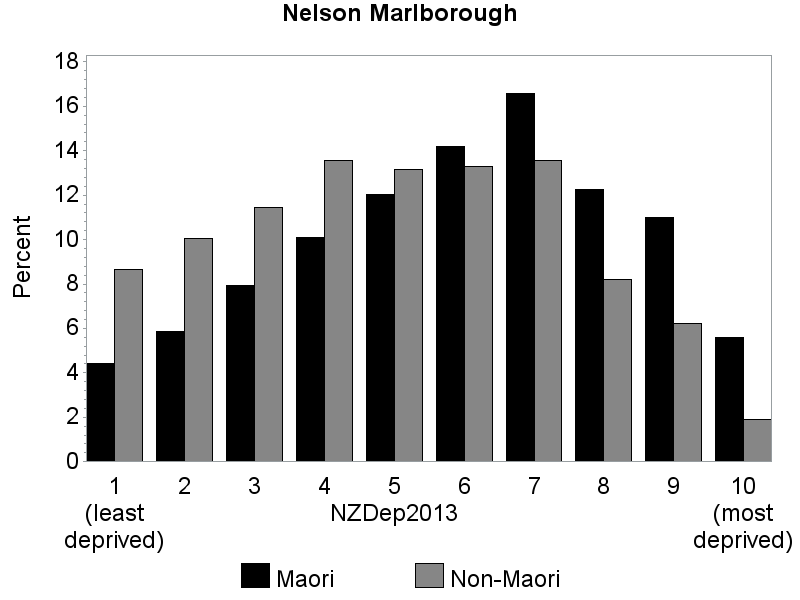 Source: 2013 Census, Statistics New Zealand. Atkinson J, Salmond C, Crampton P. 2014. NZDep2013 Index of Deprivation. University of Otago Wellington.Nelson Marlborough Māori and non-Māori have a less deprived small area profile than the national population, but Māori were more likely than non-Māori to live in the most deprived areas. In 2013, 45% of Māori and 30% of non-Māori lived in the four most deprived decile areas (see accompanying Excel tables). Mauri ora: Pepi, tamariki − Infants and childrenThis section presents information on infants and children. Indicators include birth-weight and gestation, immunisations, breastfeeding and other well-child/tamariki ora indicators, oral health, skin infections, middle ear disease, acute rheumatic fever, and potentially preventable hospitalisations.Infant mortality, including perinatal mortality and sudden unexpected death in infants (SUDI), are also important indicators of Māori health need. Although the numbers are too small to present at a DHB level, the national data shows that Māori infant mortality and SUDI rates are improving, but significant inequities still remain. The reports of the Perinatal and Maternal Mortality Review Committee (PMMRC) and the Child and Youth Mortality Review Committee (CYMRC) provide useful information and recommendations on preventing infant and child deaths.Other useful sources of information include the DHB reports by the Child and Youth Epidemiology Service (CYES) on health status (2011), the determinants of health (2012), chronic conditions and disability (2013). The Te Ohonga Ake reports by the CYES also include in-depth information on Māori child and youth health at a national level.BirthsTable 25: Birth-weight and gestation, Nelson Marlborough DHB, 2009–2013Source: Birth registrations, Ministry of Health
Notes: Low birth-weight less than 2500g, High birth-weight greater than or equal to 4500g, Preterm less than 37 weeks gestationFrom 2009 to 2013 there were 343 Māori infants born per year on average, 21% of all live births in the DHB (1,600 per year).  On average, 19 Māori babies per year were born with low birth-weight, at a rate of 6% of live births; eight per year (2%) were born with high birth-weight, and 24 per year (7%) were born preterm.Well child/Tamariki ora indicatorsTable 26: Selected Well Child/Tamariki Ora indicators for Māori children, Nelson Marlborough DHBSource: Well Child/Tamariki Ora Indicators, Ministry of Health, March 2014
Notes: Since the production of this table, the Ministry of Health (2015) has published more recent Well Child/Tamariki Ora Indicators for March 2015 which can be viewed here.
Indicator 1: Source: PHO Enrolment Collection (numerator), National Immunisation Register enrolment (denominator)
Indicator 11: Source: National Maternity Collection. Number of babies with breastfeeding recorded (denominator)
Indicator 12: Source: National Maternity Collection. Number of babies with breastfeeding recorded (denominator)
Indicator 19: Source: National Maternity Collection. Number of mother with tobacco use recorded at 2 weeks postnatal (denominator)
Indicator 5: Source Community Oral Health Services (numerator); PHO enrolments (denominator)
Indicator 7: Source: ENROL Ministry of Education
Indicator 15: Source: B4 School Check Information System. Children who have a BMI recorded at their B4 School Check (denominator) During late 2013, 61% of Māori babies in the Nelson Marlborough DHB region were enrolled with a PHO by three months of age. In the first half of 2013, 76% of Māori babies were breastfed at two weeks of age and 66% at six weeks. About 72% of Māori mothers were smoke-free two weeks after giving birth.Among pre-school children enrolled with a PHO, 44% of Māori were enrolled with oral health services in 2012. Almost all Māori children (96%) who started school in 2013 had participated in early childhood education. Of Māori children who had their BMI recorded at their B4 School Check, 70% had a healthy weight.Table 27: Children fully immunised by the milestone age, Nelson Marlborough DHB, 1 Jan 2014 to 31 Dec 2014Source: National Immunisation RegisterIn the 12 months to 31 December 2014, 69% of Māori infants aged six months were fully immunised, compared to 81% of non-Māori infants. However, 89% of Māori children aged eight months and 90% of those aged 24 months had completed their immunisations. At five years 84% of Māori children were fully immunised.Oral healthTable 28: Oral health status of children aged 5 or in Year 8 at school, Nelson Marlborough DHB, 2013Source: Community Oral Health Service, Ministry of Health
Notes: DMFT is Decayed, missing or filled teeth.
Ratios in bold show that Māori rates were significantly different from non-Māori rates in the DHB.Over two thirds of Māori children aged five years in 2013 had caries, 68% higher than non-Māori children. The mean number of decayed, missing or filled teeth (DMFT) was 3.9 for Māori compared to 1.6 for non-Māori. Of those in Year 8, over half of Māori and almost half of non-Māori children had caries, with mean DMFTs of 1.6 and 1.0.Table 29: Hospitalisations for tooth and gum disease, children aged 0–14 years, Nelson Marlborough DHB, 2011–2013Source: National Minimum Data Set (NMDS)Note: Ratios in bold show that Māori rates were significantly different from non-Māori rates in the DHB.There were 66 admissions per year on average for tooth and gum disease among Māori children, at a rate that was 50% higher than for non-Māori, or about 480 more admissions per 100,000 children per year.Middle ear diseaseTable 30: Hospitalisations for grommet insertions, children aged 0–14 years, Nelson Marlborough DHB, 2011–2013Source: NMDS
Note: Ratios in bold show that Māori rates were significantly different from non-Māori rates in the DHB.On average, 31 Māori children per year were admitted for insertion of grommets for otitis media.Healthy skinTable 31: Hospitalisations for serious skin infections, children aged 0–14 years, Nelson Marlborough DHB, 2011–2013Source: NMDS
Note: Ratios in bold show that Māori rates were significantly different from non-Māori rates in the DHB.There were about 10 hospital admissions per year on average for serious skin infections among Māori children, at a rate 63% higher than for non-Māori children, or 78 more admissions per 100,000 children per year.Potentially preventable hospitalisationsPotentially preventable hospitalisations can be categorised into those which are considered potentially avoidable and those more likely to be unavoidable. Potentially avoidable hospitalisations are those resulting from diseases preventable through population-based health promotion strategies and those related to the social determinants of health. Addressing these can require actions beyond the health care system, including intersectoral actions.A subgroup of potentially avoidable hospitalisations, ambulatory care sensitive hospitalisations (ASH) reflect hospitalisations for conditions considered sensitive to preventive or treatment interventions in primary care. It is also recognised that while access to effective primary care is important in reducing ASH, addressing the factors which drive the underlying burden of disease such as housing, or second hand smoke exposures, is also important.Table 32: Potentially avoidable hospitalisations for children aged 1 month to 14 years, Nelson Marlborough DHB, 2011–2013Source: NMDS	
Note: Ratios in bold show that Māori rates were significantly different from non-Māori rates in the DHB.There were just over 200 potentially avoidable hospitalisations per year on average among Māori children aged 14 years and under.  The admission rate was a third higher for Māori than for non-Māori children, or 1,176 more admissions per 100,000 children.Table 33: Ambulatory care sensitive hospitalisations for children aged 1 month to 14 years, Nelson Marlborough DHB, 2011–2013Source: NMDS
Note: Ratios in bold show that Māori rates were significantly different from non-Māori rates in the DHB.On average there were 158 admissions per year for ambulatory care sensitive conditions among Māori children between 2011 and 2013, at a rate 46% higher than among non-Māori children, or around 1,060 more admissions per 100,000 children.Mauri ora: Rangatahi  − Young adultsThis section presents data on smoking, immunisations, and self-harm as an indicator of mental health. Nationally, leading causes of hospitalisation among Māori aged 15 to 24 years include pregnancy and childbirth, injury, digestive system diseases, symptoms and signs (unknown causes), and mental disorders. Major causes of death for Māori in this age group include accidents, suicide, cancer, and homicide (Robson and Harris 2007).Challenges faced by rangatahi Māori that can affect their health and wellbeing include socioeconomic factors, perceived positive school climate, access to healthcare, exposure to violence, and risky health behaviours including suicide attempts (Crengle et al, 2013). Other data related to youth can be found in the CYES reports on child and youth health. The Child and Youth Health Compass provides exemplars of youth specific services.SmokingFigure 2: Trends in the proportion of students aged 14–15 years who have never smoked, by gender, Nelson Marlborough DHB, 1999–2013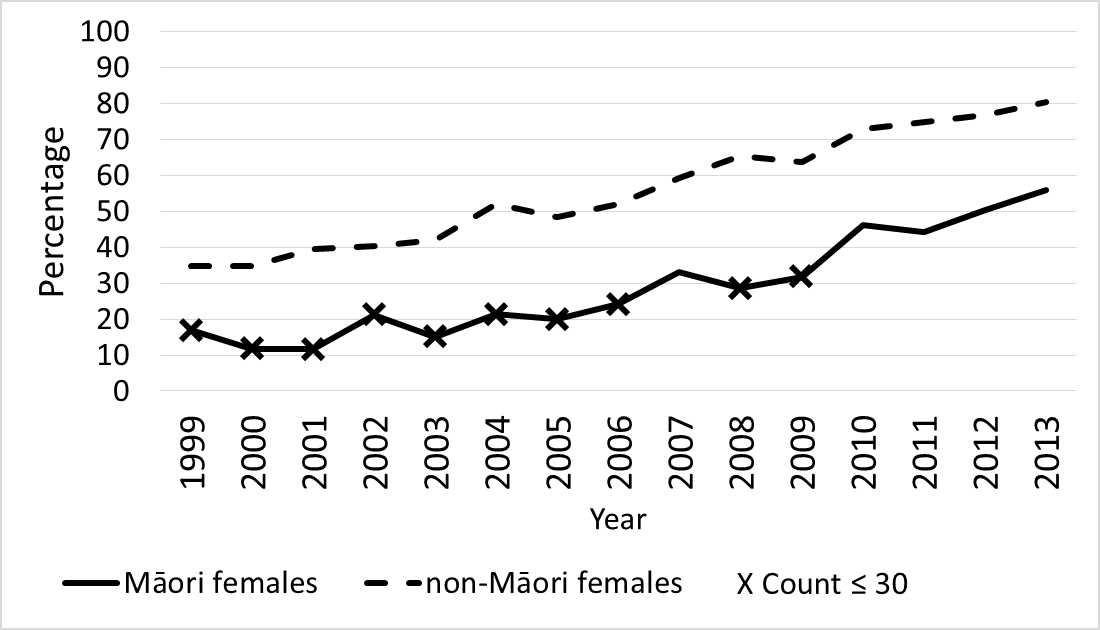 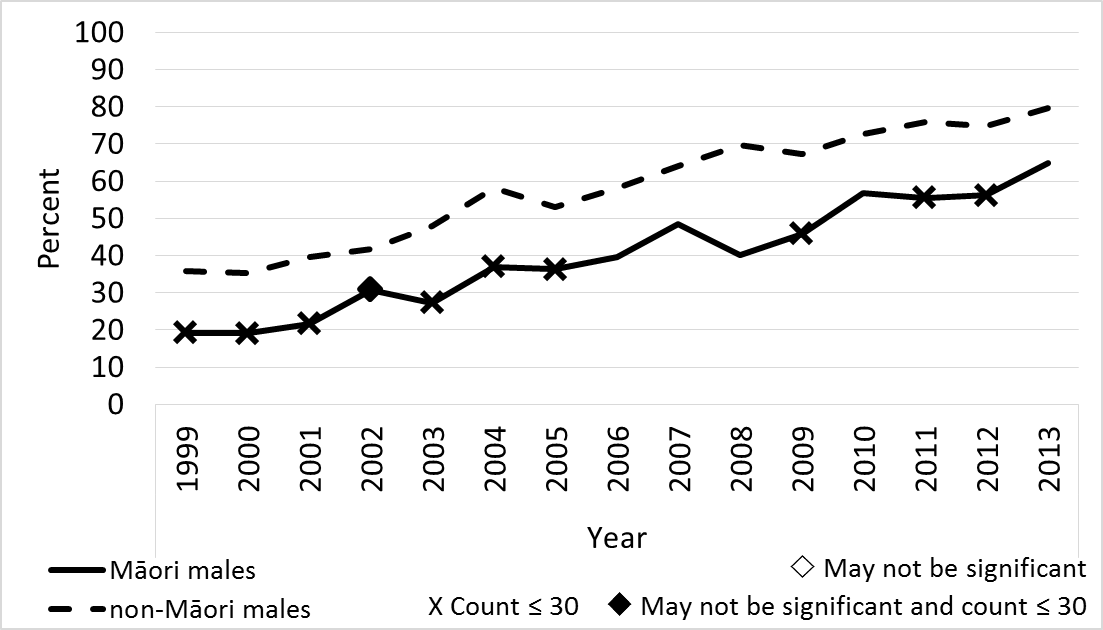 Source: ASH Year 10 Snapshot Survey, 2013 Over the last 15 years there has been a significant increase in the number of Māori aged 14 or 15 who have never smoked (Figure 2). In 2013, nearly 55% of Māori year 10 students in the Nelson Marlborough District had never smoked. Figure 3: Regular smokers, ages 15–17, 18–19, 20–24 years, Nelson Marlborough DHB, 2013Source: 2013 Census, Statistics New Zealand
Note: Regular smoker defined as smoking at least one cigarette daily.Smoking rates have decreased significantly among young Māori and non-Māori adults in Nelson Marlborough since 2006. However, smoking uptake remains relatively high among those aged 18–24 years, with a sizeable group smoking in this age group. At ages 20–24 years, 40% of Māori were smoking regularly in 2013. Non-Māori in each age group were around half as likely as Māori to smoke regularly.ImmunisationsTable 34: Human papilloma virus immunisations (HPV) by birth cohorts, Nelson Marlborough DHB, 1 September 2008 to 30 September 2014Source: National Immunisation Register. 
Note: Three doses are required to be fully immunised. Young women are eligible for free vaccination up to the age of 20.Human papilloma virus immunisation rates were between 50% and 57% for Māori girls in Nelson Marlborough in 2014. Around 51% of Māori girls aged 16 and 17 years in 2014 had received all three doses by September 2014. Māori girls aged 14 and 15 years had a slightly higher coverage at 57%.Mental healthTable 35: Hospitalisations for njury from intentional self-harm, 15–24 and 25–44 years, Nelson Marlborough DHB, 2011–2013Source: NMDS.
Note: Ratios in bold show that Māori rates were significantly different from non-Māori rates in the DHB.Overall Māori aged 15–24 years were less likely than non-Māori to be admitted to hospital for injury from intentional self-harm.In the age-group 25–44 years Māori overall were as likely as non-Māori to be admitted. However Māori males in this age group were twice as likely as non-Māori males to be admitted.Mauri ora: Pakeke− AdultsThis section focuses mainly on long term conditions among adults, including heart disease and stroke, cancer, diabetes, respiratory disease (asthma, chronic obstructive pulmonary disease), mental disorders, and gout. Information is also presented on hip fractures, hip replacements and cataract surgery. Self-assessed health status and smoking status are also included.Information on other causes of hospitalisation or deaths in Nelson Marlborough can be found in the accompanying Excel© tables labelled ‘Death registrations’ and ‘Hospitalisations by principal diagnosis’.  For example, the hospitalisations table shows higher rates for Māori than for non-Māori in admissions for pneumonia, bronchiectasis, epilepsy, gastric ulcers, pancreatitis, and head injuries.The New Zealand Health Survey provides other information on long term conditions and risk factors that have been shown to be more common for Māori adults than other adults at a national level, including medicated blood pressure, obesity, chronic pain, arthritis, oral disease, and mental distress (Ministry of Health 2014).Self-assessed healthTable 36: Health status reported by Māori aged 15 years and over, Nelson Marlborough, Canterbury, West Coast, South Canterbury DHBs combined, 2013Source: Te Kupenga 2013, Statistics New Zealand customised report.In 2013, over half of Māori adults (56%) in Nelson Marlborough and three other South Island DHBs reported having excellent or very good health and another quarter (28%) described their health as good. One in six (17%) reported having fair or poor health status.Smoking statusTable 37: Cigarette smoking status, 15 years and over, Nelson Marlborough DHB, 2006 and 2013Source: 2006 and 2013 Censuses, Statistics New ZealandNotes: % is age-standardised to the 2001 Māori population
Regular smokers smoke one or more cigarettes per day.Between 2006 and 2013 the proportion of Māori adults who smoked cigarettes regularly decreased from 41% to 32%. There were corresponding increases in the proportions who had never smoked, and who were ex-smokers. However, Māori remained twice as likely as non-Māori to smoke regularly.Heart disease and strokeTable 38: Hospitalisations for circulatory system diseases, 25 years and over, Nelson Marlborough DHB, 2011–2013Source: NMDS
Note: Ratios in bold show that Māori rates were significantly different from non-Māori rates in the DHB.Around 120 Māori were admitted to hospital per year on average for diseases of the circulatory system (including heart disease and stroke), at a rate 34% higher than non-Māori, or 350 more admissions per 100,000.Table 39: Ischaemic heart disease indicators, 25 years and over, Nelson Marlborough DHB, 2011–2013Source: NMDS. 
Note: Ratios in bold show that Māori rates were significantly different from non-Māori rates in the DHB.On average 42 Māori per year were admitted to hospital for ischaemic heart disease. Of these, 21 were admitted with acute coronary syndrome. Rates for both these conditions for Māori women were nearly twice the rates for non-Māori women while the male rates were similar. There were 36 angiography procedures conducted for Māori patients, and rates for Māori women were twice those of non-Māori women while the male rates were similar.On average, 10 Māori per year had angioplasty procedures, and three had a coronary artery bypass graft at rates that were similar to non-Māori.Table 40: Hospitalisations for heart failure, stroke, and hypertensive disease, 25 years and over, Nelson Marlborough DHB, 2011–2013Source: NMDS. 
Note: Ratios in bold show that Māori rates were significantly different from non-Māori rates in the DHB.There were 14 admissions per year for Māori with heart failure, at over two-and-a-half times the rate for non-Māori, or 97 more admissions per 100,000.Seventeen Māori per year were admitted for stroke, with the rate 59% higher than the non-Māori rate, or 63 more admissions per 100,000.On average there was one admission for hypertensive disease every three years among Māori.Table 41: Hospitalisations for chronic rheumatic heart disease and heart valve replacements, 25 years and over, Nelson Marlborough DHB, 2011–2013Source: NMDS. 
Note: Ratios in bold show that Māori rates were significantly different from non-Māori rates in the DHB.On average, there were two hospitalisations per year for Māori women with chronic rheumatic heart disease, and one in three years among Māori men. The rate for Māori women was 4 times the rate for non-Māori women, with 29 more hospitalisations per 100,000. The rates for Māori and non-Māori men were similar.Heart valve replacements were conducted on one Māori woman per year on average.Table 42: Early deaths from circulatory system disease, Nelson Marlborough DHB, 2007–2011Source: Mortality data, Ministry of Health
Notes: “Early deaths” are defined as those occurring under 75 years of age.
Ratios in bold show that Māori rates were significantly different from non-Māori rates in the DHB.On average eight Māori died early from circulatory system disease (including heart disease and stroke), with the rate for Māori over twice that of non-Māori, or 27 more deaths per 100,000 per year.DiabetesTable 43: Diabetes prevalence, medication use, monitoring of blood glucose levels, screening for renal disease, Nelson Marlborough DHB, 2013Source: NZ Atlas of Healthcare Variation
Note: The ‘crude’ percentage is not adjusted for differences in the age structure of the Māori and non-Māori populations.Over 450 Māori in the Nelson Marlborough DHB region are estimated to have diabetes, giving a crude prevalence of 3.4%. Although this is lower than the prevalence among non-Māori, the prevalence has not been adjusted for age and may be higher for Māori in each age group. Over half (54%) of Māori with diabetes were regularly receiving metformin or insulin in 2013. Eighty-seven percent were having regular monitoring of blood glucose levels and 67% were being screened for renal disease.Table 44: Hospitalisations for lower limb amputations for people with concurrent diabetes, 15 years and over, Nelson Marlborough DHB, 2011–2013Source: NMDS
Note Ratios in bold show that Māori rates were significantly different from non-Māori rates in the DHB.During 2011 to 2013, no Nelson Marlborough Māori with diabetes were admitted for a lower limb amputation, while 16 non-Māori with concurrent diabetes had amputations. CancerTable 45: Most common cancer registrations for Māori by site, all ages, Nelson Marlborough DHB, 2008–2012Source: Cancer Registry, Ministry of Health
Note: Ratios in bold show that Māori rates were significantly different from non-Māori rates in the DHB.There were 18 cancer registrations per year on average among Māori females, at a rate similar to non-Māori. The most common cancers registered for Māori females were breast, lung, and colorectal cancers. Lung cancer registration rates were 4 times as high for Māori as for non-Māori women.Among Māori males there were 13 cancer registrations per year on average, at a rate similar to non-Māori. Lung, colorectal and prostate cancers were the most common cancers registered for Māori males. The Māori lung cancer registration was two and a half times the non-Māori rate, the colorectal cancer rate similar, and the prostate cancer rate was half the non-Māori rate.Table 46: Most common cancer deaths for Māori by site, all ages, Nelson Marlborough DHB, 2007–2011Source: Death registrations, Ministry of Health
Note: Ratios in bold show that Māori rates were significantly different from non-Māori rates in the DHB.For Māori females, deaths from cancer comprised 40% of all deaths (see accompanying Excel tables). Deaths from cancers of the digestive organs were the most common (32% of all cancer deaths), followed by lung cancer (29%) and breast cancer (18%). The mortality rate for lung cancer was 2.7 times the non-Māori rate, or 14 more deaths per 100,000.For Māori males, cancer deaths accounted for a third of all deaths.  Lung cancer was the most common cause of cancer death for Māori males, comprising 39% of all cancer deaths, at a rate 2.8 times the non-Māori rate. Cancers of the digestive organs made up a quarter of all cancer deaths, at a rate similar to non-Māori males.Breast and cervical cancer screeningTable 47: BreastScreen Aotearoa breast screening coverage, women aged 45–69 years, Nelson Marlborough DHB, 24 months to 31 December 2014Source: National Screening Unit, Ministry of HealthBreastScreen Aotearoa provides free mammography screening for breast cancer to women aged 45 to 69 years, with a target of at least 70% of eligible women screened every two years. During the two years prior to 31 December 2014, 80% of Māori women and 83% of non-Māori women in Nelson Marlborough had been screened.Table 48: Cervical screening coverage, women aged 25–69 years, Nelson Marlborough DHB, 3 years and 5 years to 31 December 2014Source: National Screening Unit, Ministry of Health
Note: Population is adjusted for hysterectomy.Among women aged 25 to 69 years, 81% of Māori women and 94% of non-Māori women had had a cervical smear test during the five years prior to December 2014. The three year cervical screening coverage was 68% for Māori women and 81% for non-Māori women. The National Cervical Screening Programme has a three year screening coverage target of 80% of eligible women aged 25 to 69 years.Respiratory diseaseTable 49: Hospitalisations for asthma, by age group, Nelson Marlborough DHB, 2011–2013Source: NMDS. 
Note: Ratios in bold show that Māori rates were significantly different from non-Māori rates in the DHB.There were 29 admissions for asthma per year among Māori children aged 0–14 years. Among Māori adults aged 15–34 and 35–64 years, there were five per year on average in each group. For each of these age groups admission rates were at least twice those of non-Māori.One older Māori aged 65 years and over was admitted for asthma per year on average.Table 50: Hospitalisations for chronic obstructive pulmonary disease (COPD), 45 years and over, Nelson Marlborough DHB, 2011–2013Source: NMDS.
Ratios in bold show that Māori rates were significantly different from non-Māori rates in the DHB.There were 25 hospitalisations for COPD per year on average for Māori aged 45 years and over, at a rate 3 times that of non-Māori, or 488 more admissions per 100,000.Table 51: Early deaths from respiratory disease, Nelson Marlborough DHB, 2007–2011Source: Mortality data, Ministry of Health
Notes: “Early deaths” defined as those occurring under 75 years of age.
Ratios in bold show that Māori rates were significantly different from non-Māori rates in the DHB.On average, three Māori per year died early from respiratory disease, a rate that was three and a half times the non-Māori rate, or 12 more deaths per 100,000.Mental disordersTable 52: Hospitalisations for mental disorders, all ages, Nelson Marlborough DHB, 2011–2013Source: NMDS
Note: Ratios in bold show that Māori rates were significantly different from non-Māori rates in the DHB.Rates of hospitalisation for mental disorders were 27% higher for Māori than non-Māori. The most common cause of Māori admission was substance abuse, with 15 admissions per year on average.Admissions for schizophrenia related disorders and mood disorders were the next most common cause of Māori admission, with 13 admissions per year each.Māori had overall similar rates of admission for of depression and anxiety disorders as non-Māori.GoutTable 53: Gout prevalence and treatment, 20–79 years, Nelson Marlborough DHB, 2011Source: NZ Atlas of Healthcare Variation, Ministry of Health. 
Notes: Denominator is people in contact with health services (using Health Tracker). Prevalence may be underestimated by up to 20%. Prevalence rates are not age adjusted.Around 303 NMDHB Māori were estimated to have gout in 2011, a prevalence of 4%, compared to 3% prevalence for non-Māori. Forty-one percent of Māori with gout regularly received allopurinol, a preventive therapy to lower urate levels.  Of those who received allopurinol, only 22% had a lab test for serum urate levels within the following six months.Table 54: Hospitalisations for gout, 25 years and over, Nelson Marlborough DHB, 2011–2013Source: NMDS
Note: Ratios in bold show that Māori rates were significantly different from non-Māori rates in the DHB.There were seven hospital admissions for gout per year on average among Māori, more frequent among males than females.The rate of admission for Māori females was over 12 times the non-Māori rate. Māori males had an admission rate almost 8 times the rate for non-Māori males.Hip fracturesTable 55: Hospitalisations for hip fractures, 65 years and over, Nelson Marlborough DHB, 2011–2013Source: NMDS
Note: Ratios in bold show that Māori rates were significantly different from non-Māori rates in the DHB.On average, one Māori per year aged 65 and over (a woman) was admitted to hospital for hip fracture.Elective surgeryTable 56: Hospitalisations for hip replacements, 50 years and over, Nelson Marlborough DHB, 2011–2013Source: NMDS
Note: Ratios in bold show that Māori rates were significantly different from non-Māori rates in the DHB. On average, nine Māori per year were admitted to hospital for a hip replacement, at a rate similar to non-Māori.Table 57: Publicly funded hospitalisations for cataract surgery, 45 years and over, Nelson Marlborough DHB, 2011–2013Source: NMDS
Note: Ratios in bold show that Māori rates were significantly different from non-Māori rates in the DHB.On average, 14 Māori per year aged 45 years and over were admitted to hospital for cataract surgery. The rate for Māori was similar to that for non-Māori.Mauri ora: All agesThis section presents information on overall hospitalisations, potentially avoidable and ambulatory sensitive hospitalisations, overall mortality rates, potentially avoidable mortality and mortality amenable to health care, and injuries.  ICD codes for these classifications are provided in Appendix 2. Life expectancy at birth is presented for the three regions in Nelson Marlborough DHB: Tasman, Nelson, and Marlborough.HospitalisationsTable 58: All-cause hospitalisations, all ages, Nelson Marlborough DHB, 2011–2013Source: NMDS
Note: Ratios in bold show that Māori rates were significantly different from non-Māori rates in the DHB.On average, there were around 2,500 Māori hospital admissions per year in the Nelson Marlborough District and over 27,000 non-Māori admissions. All-cause admission rates were 4% higher for Māori than non-Māori, or approximately 600 more admissions per 100,000.A table of admissions by principal diagnosis is provided in the accompanying Excel tables.Potentially avoidable hospitalisationsTable 59: Potentially avoidable hospitalisations, 0–74 years, Nelson Marlborough DHB, 2011–2013Source: NMDS,
Note: Ratios in bold show that Māori rates were significantly different from non-Māori rates in the DHB. Table revised April 2016.Over 600 Māori hospital admissions per year were potentially avoidable through population based prevention strategies. The rate of admission was 23% higher for Māori than for non-Māori, or around 820 more admissions per 100,000.Table 60: Ambulatory care sensitive hospitalisations, 0–74 years, Nelson Marlborough DHB, 2011–2013Source: NMDS
Note: Ratios in bold show that Māori rates were significantly different from non-Māori rates in the DHB.On average, there were just over 300 ambulatory care sensitive hospitalisations per year among Māori, at a rate that was 42% higher than the non-Māori rate, or nearly 640 more admissions per 100,000.MortalityTable 61: Life expectancy at birth, Tasman, Nelson, Marlborough Regions, 2012–2014Source: Statistics New Zealand Subnational Period Life Tables: 2012–14.
Notes: This data is for the three regions in Nelson Marlborough DHB. A map of Regional Council boundaries can be found here. The credible interval is the 2.5th percentile and the 97.5th percentile, the years of expected life at birth is the 50th percentile. Further information on the regional life tables and methods can be found here.Life expectancy at birth is a summary measure of age-specific mortality rates during a specific period, and takes no account of any changes in mortality rates after that period.During 2012 to 2014, life expectancy at birth for Māori females was 81.9 years in the Tasman Region, 81.3 years in the Nelson Region, and 81.0 years in the Marlborough Region. Compared to non-Māori females, Māori life expectancy was between 2.3 and 2.9 years lower.For Māori males, life expectancy at birth was around 4 years lower than for Māori females in each region, and between 2.7 and 3 years lower than for non-Māori males.Life expectancy at birth for Māori males was 78.0 years in the Tasman Region, 77.3 years in the Nelson Region, and 77.1 years in the Marlborough Region.Table 62: All-cause deaths, all ages, Nelson Marlborough DHB, 2008–2012Source: Mortality dataset, Ministry of Health.
Note: Ratios in bold show that Māori rates were significantly different from non-Māori rates in the DHB.There were 37 Māori deaths per year on average during 2008 to 2012. The Māori mortality rate was 40% higher again than the non-Māori rate, or 73 more deaths per 100,000.Table 63: Leading causes of death for Māori, all ages, Nelson Marlborough DHB, 2007–2011Source: Mortality dataset, Ministry of Health. 
Notes: IHD is ischaemic heart disease, COPD is chronic obstructive pulmonary disease.
Ratios in bold show that Māori rates were significantly different from non-Māori rates in the DHB.The leading causes of death for Māori were ischaemic heart disease (IHD) and lung cancer. The mortality rate for IHD was twice that of non-Māori and for lung cancer nearly 3 times the non-Māori rate.For Māori women, after lung cancer and IHD, stroke was the next most common cause of death (at twice the rate of non-Māori women). For Māori men, accidents were the next most common cause of death.Data on leading causes of death by ICD chapter are provided in the accompanying Excel tables.Potentially avoidable mortalityAvoidable mortality includes deaths occurring among those less than 75 years old that could potentially have been avoided through population-based interventions (including actions to address the social determinants of health) or through preventive and curative interventions at an individual level.Amenable mortality is a subset of avoidable mortality and is restricted to deaths from conditions that are amenable to health care.Table 64: Potentially avoidable mortality, 0–74 years, Nelson Marlborough DHB, 2007–2011Source: Mortality, Ministry of Health
Note: Ratios in bold show that Māori rates were significantly different from non-Māori rates in the DHB.There were 24 potentially avoidable Māori deaths per year on average, at a rate three-quarters higher than the non-Māori rate, or 67 more deaths per 100,000.Table 65: Amenable mortality, 0–74 years, Nelson Marlborough DHB, 2007–2011Source: Mortality, Ministry of Health
Note: Ratios in bold show that Māori rates were significantly different from non-Māori rates in the DHB.Amenable mortality was 81% higher for Māori than for non-Māori, or 51 more deaths per 100,000. On average, there were 17 Māori deaths per year from causes amenable to health care.InjuriesA table on the causes of hospital admissions for injuries can be found in the accompanying Excel tables. The most common causes of injury among Nelson Marlborough Māori were falls, exposure to mechanical forces, transport accidents, complications of medical and surgical care, assault, and intentional self-harm.Table 66: Hospitalisations for injuries, all ages, Nelson Marlborough DHB, 2011–2013Source: NMDS
Note: Ratios in bold show that Māori rates were significantly different from non-Māori rates in the DHB.On average, 297 Māori per year were hospitalised for injuries, at a similar rate to non-Māori.Table 67: Hospitalisations for assault, all ages, Nelson Marlborough DHB, 2011–2013Source: NMDS
Note: Ratios in bold show that Māori rates were significantly different from non-Māori rates in the DHB.There was an average of 31 hospitalisations per year for injuries from assault or homicide among Māori in the Nelson Marlborough DHB region.  This was over twice the rate for non-Māori, or 137 more hospitalisations per 100,000. The rate for Māori women was 5 times the rate for non-Māori women.Table 68: Deaths from injury, all ages, Nelson Marlborough DHB, 2007–2011Source: Mortality dataset, Ministry of Health. 
Note: Ratios in bold show that Māori rates were significantly different from non-Māori rates in the DHB.On average five Māori per year died from injuries, at a rate similar to non-Māori.ReferencesAnderson P, Craig E, Jackson G, Jackson C. 2012. Developing a tool to monitor potentially avoidable and ambulatory care sensitive hospitalisations in New Zealand children. New Zealand Medical Journal 125(1366): 25–37.Clayton D, Hills M. 1993. Statistical Methods in Epidemiology. Oxford: Oxford University Press.Crengle S, Clark T C., Robinson E, Bullen P, Dyson B, Denny S, Fleming T, Fortune S, Peiris-John R, Utter J, Rossen F, Sheridan J, Teevale T, & The Adolescent Health Research Group (2013). The health and wellbeing of Māori New Zealand secondary school students in 2012. Te Ara Whakapiki Taitamariki: Youth’12. Auckland: The University of Auckland.Ministry of Health. 2010. Saving Lives: Amenable mortality in New Zealand, 1996–2006. Wellington: Ministry of Health.Ministry of Health. 2013. New Zealand Health Survey: Annual update of key findings 2012/13. Wellington: Ministry of Health.Ministry of Health. 2014. The Health of Māori Adults and Children, 2011–2013. Wellington: Ministry of Health.Robson B, Harris R. 2007. Hauora: Māori Standards of Health IV. A study of the years 2000–2005. Wellington: Te Rōpū Rangahau Hauora a Eru Pōmare.Robson B, Purdie G, Cram F, Simmonds S. 2007. Age standardisation: an indigenous standard? Emerging Themes in Epidemiology 4:3Appendix 1: Population projectionsTable 69: Māori population projections, single year by age group, Nelson Marlborough DHB, 2013 to 2020Table 70: Total population projections, single year, by age group, Nelson Marlborough DHB, 2013 to 2020Appendix 2: Technical notesThis appendix provides a list of data sources and technical information on the analyses of deaths, cancer registrations, and hospitalisations, Census data and data from Te Kupenga 2013.Data sourcesTable 71: Data sourcesNote: *no causes for 2012 This report includes customised Statistics New Zealand’s data which are licensed by Statistics New Zealand for re-use under the Creative Commons Attribution 3.0 New Zealand licence.Data from the Census of Population and DwellingsIndicators using data from the Census of Population and Dwellings include the Census usually resident population. Prioritised ethnicity was used to identify Māori individuals (any person who identified Māori as any of their ethnic groups) and non-Māori included people who had at least one valid ethnic response, none of which was Māori.Households were classified as Māori if any usual resident was Māori. Households were counted if they were in private occupied dwellings. People living in households included the population resident in permanent private households.Standard Census definitions and forms can be found here.Data on proportions of people were age-standardised to the 2001 Māori population.Data from Te Kupenga 2013Te Kupenga 2013 was a post-census survey of individuals who identified with Māori ethnicity or Māori descent in the 2013 Census. The target population was the usually resident Māori population of New Zealand, living in occupied private dwellings on the 2013 Census night and aged 15 years or older. The data was collected during June to August 2013.All estimates of numbers, percentages, and confidence intervals for data presented from Te Kupenga were calculated by Statistics New Zealand. The estimates of numbers of people in the DHB were rounded to the nearest five hundred in order to provide a more appropriate level of precision to the sample survey. All percentages were calculated from unrounded data. Further details on the survey measures are available in the Te Kupenga 2013 Data Dictionary. Deaths, hospitalisations and cancer registrationsEthnicityMost indicators are presented for Māori and non-Māori. In each data set a person was classified as Māori if any one of their recorded ethnicity was Māori. No adjusters for undercount of hospitalisations, cancer registrations, or deaths were applied. ResidenceThe DHB of residence was determined from the domicile code attached to the public hospital discharge record, the death registration, or the cancer registration. Hospital transfersFor ambulatory sensitive hospitalisations and analyses of hospitalisations by cause (such as asthma, ischaemic heart disease) transfers to other services or others hospitals were not counted as an admission if the admission had an ambulatory sensitive diagnosis or had the same principal diagnosis group respectively, was on the same day or the following day as the initial admission and either had its admission source code as ‘transfer from another hospital facility’ or initial admission had its event end type code indicating a discharge to an acute facility, another healthcare facility, or other service within same facility. For avoidable hospitalisations, all admissions, the tables of hospitalisations for mental disorders, causes of hospital admissions for injuries and causes of admissions, admissions were not counted if the admission had its admission source code as ‘transfer from another hospital facility’.Suppression of causes of death or hospitalisationIn tables presenting data on causes of death, hospitalisation, or cancer registrations by site, data is not presented where there were fewer than five Māori events during the period represented by the data.Ninety-five percent confidence intervalsThe rates and ratios presented are estimates of the ‘true’ rate or ratio, calculated using data available. The 95% confidence interval (CI) indicates the interval that has a 95% probability of enclosing the ‘true’ value.The CI is influenced by the population size of the group. When the population is small, the CI becomes wider and there is less certainty about the rate.When the CIs of two groups do not overlap, the difference in rates between the groups is statistically significant. Sometimes, even when there are overlapping CIs, the difference between the groups may be statistically significant. In this report, if CIs overlap but a difference has been reported, a test of statistical significance (the log-transformation method) was performed (Clayton and Hills 1993).Age standardisationAge-standardised rates adjust for differences in age distribution of the populations being compared. They are artificial rates created to allow comparisons to be made with differing groups. Age-standardised rates are calculated by applying age-specific rates to a standard population; they should only be compared with other adjusted rates that were calculated using the same ‘standard’ population. The standard population used in this report was the 2001 Census Māori population (shown below). Rates for the total Māori and non-Māori populations were age–sex-standardised. This means the rates were standardised to a population with equal numbers of males and females and the age distribution of the total Māori population from the 2001 Census (Robson, Purdie et al 2007). Standardising to the Māori population provides age-standardised rates that closely approximate the crude Māori rates (the actual rates among the Māori population) while also allowing comparisons with the non-Māori population. Care should be taken when using data from another source that are standardised using a different standard population, as they are not comparable.Table 72: 2001 Census total Māori populationICD-10 codes The International Classification of Diseases (ICD-10) codes used for the calculation of avoidable and ambulatory sensitive hospitalisations and avoidable and amenable mortality are presented in Tables 45 to 49 below. For the Excel tables of deaths by cause, hospitalisations by cause, mental disorders, hospitalisations for injuries by external cause, and cancer registrations, the codes are listed in Appendix 2 of Hauora: Māori Standards of Health IV. For other tables, the ICD codes are listed in the accompanying Excel tables.Table 73: Potentially avoidable hospitalisation ICD-10 codes for children aged 1 month to 14 yearsSource: Anderson et al (2012)
Notes:
Includes all acute admissions and arranged admissions that were admitted within 7 days. 
Waiting list admissions were excluded, apart from dental admissions which were all included. 
Admissions were included for patients aged 29 days through to 14 years, at admission. Table 74: Ambulatory care sensitive hospitalisation ICD-10 codes for children aged 1 month to 14 yearsSource: Anderson et al (2012)
Notes:
Includes all acute admissions and arranged admissions that were admitted within 7 days. 
Waiting list admissions were excluded, apart from dental admissions which were all included. 
Admissions were included for patients aged 29 days through to 14 years, at admission. Table 75: Ambulatory care sensitive hospitalisation ICD-10 codes for people aged 1 month to 74 yearsSource: Ministry of Health 
Notes:
Acute and arranged (occurring in less than 7 days of decision) admissions, except dental where elective admission are also included.
Excluding discharges from an emergency department with one day of stay or shorter.
* Aged 15 months to 14 years.
† Each admission counts as a half.
‡ Aged six months to 14 years.
§ Aged 15 years and over.
|| Aged more than 15 years.
¶ Aged 5 years and over.Table 76: Avoidable mortality ICD-10 codes*Added from amenable mortality
**E09 should be added if using ICD-10 AM version 3 or higher.
***All ages added from amenable mortality
****Y87.2 added by authors for completenessTable 77: Amenable mortality ICD-10 codesSource: Ministry of Health 2010
Note: * E09 should be added if using ICD-10 AM version 3 or higher.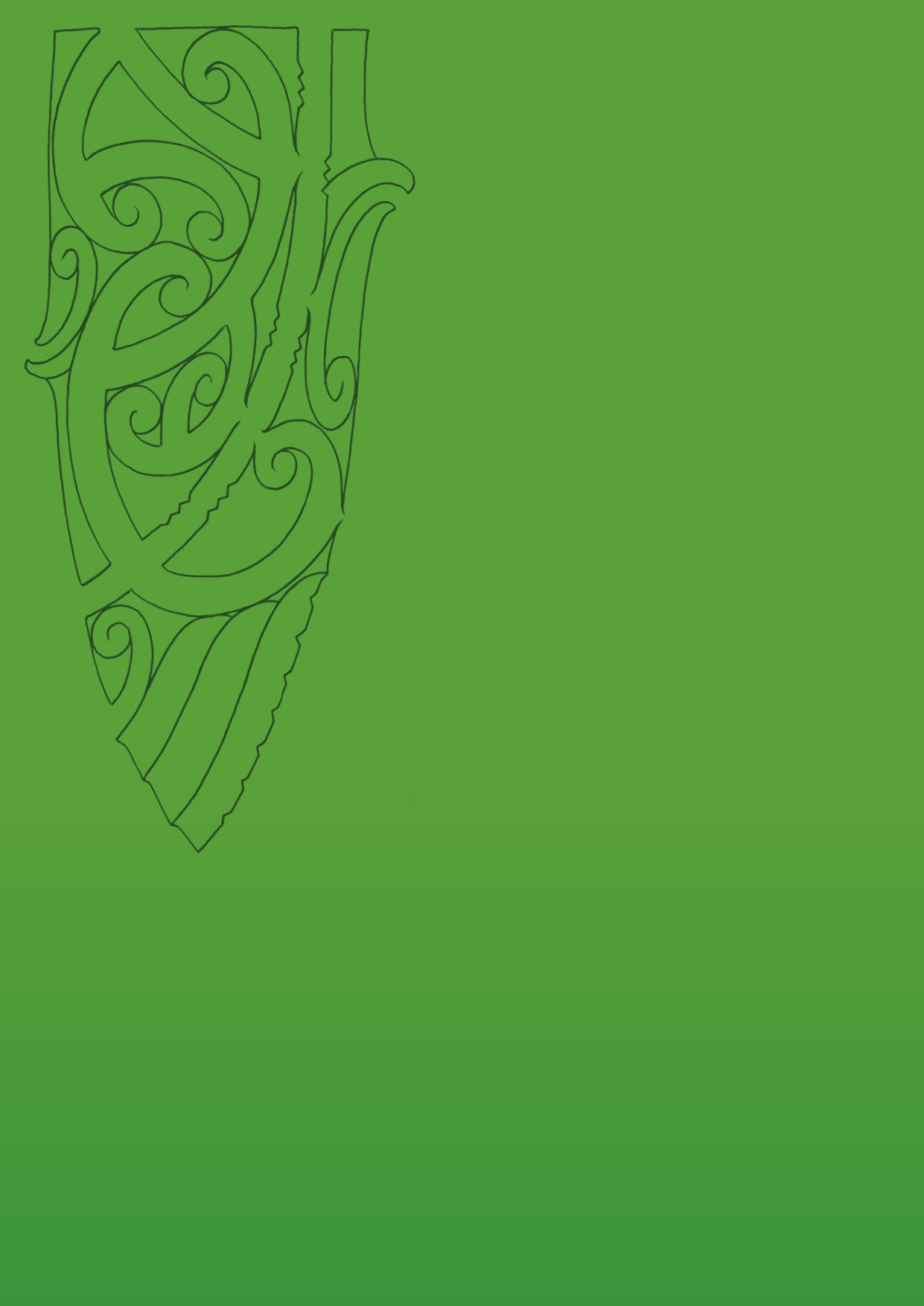 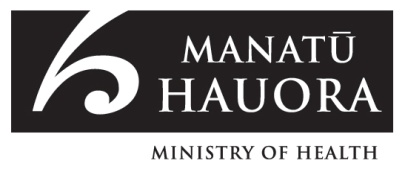 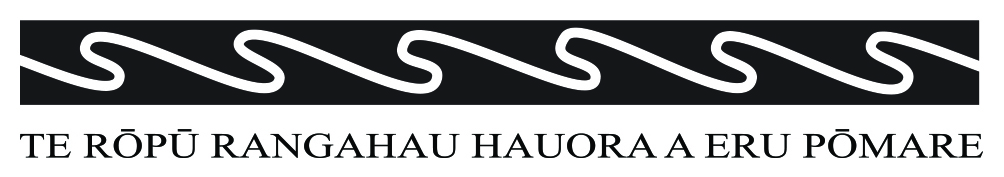 Age group (years)MāoriMāoriMāoriNon-MāoriNon-MāoriTotal DHBNumberAge group (years)NumberAge distribution% of DHBNumberAge distributionTotal DHBNumber0–144,74034%1822,24017%26,98015–242,47018%1612,58010%15,05025–443,30024%1028,76023%32,06045–642,70019%639,18031%41,88065+7706%325,39020%26,160Total14,000100%10128,100100%142,100YearMāoriMāoriMāoriMāoriMāoriMāoriMāoriTotal DHBTotal DHBTotal DHBNZ MāoriTotal NZYearResidents% of DHB% of NZ Māori% 
0–14 years% 
15–64 years% 65+ years Median ageResidentsMedian age% of NZ popNZ MāoriTotal NZ201314,0001023362624.8142,10043.53692,3004,442,100201815,2501023261826.0148,60045.33734,5004,726,200202316,45011232581027.2152,00046.93773,5004,935,200202817,70011231561428.2154,60048.13811,7005,139,700203319,00012230551628.8156,10048.93850,7005,327,700How the whānau is doingNelson Marlborough and other South Island DHBsNelson Marlborough and other South Island DHBsNelson Marlborough and other South Island DHBsNelson Marlborough and other South Island DHBsNew ZealandNew ZealandNew ZealandHow the whānau is doingEstimated number%(95% CI)(95% CI)%(95% CI)(95% CI)Well / Extremely well45,00084.3(80.6,88.0)83.4(82.5,84.4)Neither well nor badly5,500*10.7*(7.1,14.3)10.3(9.4,11.2)Badly / Extremely badly2,500*5.0*(3.2,6.7)6.3(5.6,7.0)Whānau descriptionNelson Marlborough 
and other South Island DHBsNelson Marlborough 
and other South Island DHBsNelson Marlborough 
and other South Island DHBsNelson Marlborough 
and other South Island DHBsNew ZealandNew ZealandNew ZealandWhānau descriptionEstimated number%(95% CI)(95% CI)%(95% CI)(95% CI)Size of whānauSize of whānauSize of whānauSize of whānauSize of whānauSize of whānauSize of whānauSize of whānau10 or less29,00054.0(48.9,59.1)53.7(52.1,55.3)11 to 2013,50025.2(20.7,29.7)22.6(21.3,24.0)More than 2011,00020.8(16.7,24.9)23.6(22.4,24.8)Groups included in whānauGroups included in whānauGroups included in whānauGroups included in whānauGroups included in whānauGroups included in whānauGroups included in whānauGroups included in whānauParents, partner, children, brothers & sisters52,00095.9(94.0,97.7)94.6(94.0,95.2)Aunts & uncles, cousins, nephews & nieces, other in-laws 19,00035.5(30.7,40.3)41.3(39.8,42.8)Grandparents, grandchildren 23,50043.4(38.4,48.3)41.9(40.5,43.4)Friends, others9,50017.8(14.3,21.312.4(11.5,13.3)How easy is it to get helpNelson Marlborough and other South Island DHBsNelson Marlborough and other South Island DHBsNelson Marlborough and other South Island DHBsNelson Marlborough and other South Island DHBsNew ZealandNew ZealandNew ZealandHow easy is it to get helpEstimated number%(95% CI)(95% CI)%(95% CI)(95% CI)Support in times of needSupport in times of needSupport in times of needSupport in times of needSupport in times of needSupport in times of needEasy, very easy42,00077.3(73.4,81.2)81.2(80.1,82.4)Sometimes easy, sometimes hard8,00014.4(11.1,17.7)12.7(11.7,13.6)Hard / very hard4,500*8.3*(5.6,11.0)6.1(5.4,6.8)Help with Māori cultural practices such as going to a tangi, speaking at a hui, or blessing a taongaHelp with Māori cultural practices such as going to a tangi, speaking at a hui, or blessing a taongaHelp with Māori cultural practices such as going to a tangi, speaking at a hui, or blessing a taongaHelp with Māori cultural practices such as going to a tangi, speaking at a hui, or blessing a taongaHelp with Māori cultural practices such as going to a tangi, speaking at a hui, or blessing a taongaHelp with Māori cultural practices such as going to a tangi, speaking at a hui, or blessing a taongaHelp with Māori cultural practices such as going to a tangi, speaking at a hui, or blessing a taongaHelp with Māori cultural practices such as going to a tangi, speaking at a hui, or blessing a taongaEasy, very easy32,50060.5(55.9,65.1)64.1(62.7,65.6)Sometimes easy, sometimes hard8,50015.7(12.1,19.3)16.9(15.9,18.0)Hard / very hard12,00022.6(18.6,26.6)14.7(13.5,15.9)Don't need help500**1.2**(0.2,2.1)4.2(3.7,4.7)Nelson Marlborough and other South Island DHBsNelson Marlborough and other South Island DHBsNelson Marlborough and other South Island DHBsNelson Marlborough and other South Island DHBsNew ZealandNew ZealandNew ZealandEstimated number%(95% CI)(95% CI)%(95% CI)(95% CI)Importance of being involved in Māori cultureImportance of being involved in Māori cultureImportance of being involved in Māori cultureImportance of being involved in Māori cultureImportance of being involved in Māori cultureImportance of being involved in Māori cultureVery / quite 18,00033.6(29.1,38.1)46.3(44.9,47.6)Somewhat 13,50025.2(20.5,29.9)24.2(22.9,25.6)A little / not at all 22,00041.2(36.1,46.4)`29.5(28.3,30.7)Importance of spiritualityImportance of spiritualityImportance of spiritualityImportance of spiritualityImportance of spiritualityImportance of spiritualityImportance of spiritualityImportance of spiritualityVery / quite 22,50042.4(37.0,47.9)48.7(47.4,49.9)Somewhat 8,50016.2(12.5,20.0)17.0(16.0,18.0)A little / not at all 22,00041.3(35.9,46.8)34.3(33.1,35.5)MāoriMāoriMāoriMāoriNon-MāoriNon-MāoriNon-MāoriNon-MāoriMāori/non-Māori ratio (95% CI)Māori/non-Māori ratio (95% CI)Māori/non-Māori ratio (95% CI)Difference in proportionNumber%(95% CI)(95% CI)Number%(95% CI)(95% CI)Māori/non-Māori ratio (95% CI)Māori/non-Māori ratio (95% CI)Māori/non-Māori ratio (95% CI)Difference in proportion1,85715.3(14.6,16.0)6870.6(0.6,0.7)24.50(22.18,27.08)14.7Language spoken at homeNelson Marlborough and other South Island DHBsNelson Marlborough and other South Island DHBsNelson Marlborough and other South Island DHBsNelson Marlborough and other South Island DHBsNew ZealandNew ZealandNew ZealandLanguage spoken at homeEstimated number%(95% CI)(95% CI)%(95% CI)(95% CI)Māori is main languageSS2.6(2.2,3.0)Māori is used regularly6,000*13.2(9.3,17.2)20.5(19.2,21.8)Been to maraeNelson Marlborough and other South Island DHBsNelson Marlborough and other South Island DHBsNelson Marlborough and other South Island DHBsNelson Marlborough and other South Island DHBsNew ZealandNew ZealandNew ZealandBeen to maraeEstimated number%(95% CI)(95% CI)%(95% CI)(95% CI)At some time48,50089.4(86.2,92.6)96.0(95.5,96.6)In previous 12 months(1)17,50035.8(30.9,40.7)58.2(56.6,59.7)Ancestral marae at some time(2)23,00043.9(38.2,49.6)62.3(60.9,63.7)Ancestral marae in previous 12 months(3)6,50012.1(8.7,15.5)33.6(32.3,34.9)Like to go to ancestral marae more often(2)16,50055.7(48.9,62.5)58.7(56.7,60.7)Nelson Marlborough and other South Island DHBsNelson Marlborough and other South Island DHBsNelson Marlborough and other South Island DHBsNelson Marlborough and other South Island DHBsNew ZealandNew ZealandNew ZealandEstimated number%(95% CI)(95% CI)%(95% CI)(95% CI)3,000*5.4*(3.1,7.7)10.9(10.0,11.7)YearMāoriMāoriMāoriMāoriNon-MāoriNon-MāoriNon-MāoriNon-MāoriMāori/non-Māori ratio (95% CI)Māori/non-Māori ratio (95% CI)Māori/non-Māori ratio (95% CI)Difference in percentageYearNumber%(95% CI)(95% CI)Number%(95% CI)(95% CI)Māori/non-Māori ratio (95% CI)Māori/non-Māori ratio (95% CI)Māori/non-Māori ratio (95% CI)Difference in percentage20062,64942.6(41.4,43.9)45,70557.7(57.3,58.1)0.74(0.72,0.76)-15.120133,53750.2(49.0,51.4)52,08063.1(62.7,63.4)0.80(0.78,0.82)-12.8Labour force statusMāoriMāoriMāoriMāoriNon-MāoriNon-MāoriNon-MāoriNon-MāoriMāori/non-Māori ratio (95% CI)Māori/non-Māori ratio (95% CI)Māori/non-Māori ratio (95% CI)Difference in percentageLabour force statusNumber%(95% CI)(95% CI)Number%(95% CI)(95% CI)Māori/non-Māori ratio (95% CI)Māori/non-Māori ratio (95% CI)Māori/non-Māori ratio (95% CI)Difference in percentage2006200620062006200620062006200620062006200620062006Employed full-time3,78354.2(53.1,55.3)47,17557.7(57.3,58.0)0.94(0.92,0.96)-3.5Employed part-time1,18516.0(15.2,16.9)15,42317.8(17.5,18.1)0.90(0.85,0.95)-1.8Unemployed3364.8(4.3,5.3)1,7762.8(2.6,2.9)1.73(1.54,1.95)2.0Not in the labour force1,82724.9(23.9,25.8)29,06421.8(21.5,22.1)1.14(1.10,1.19)3.12013201320132013201320132013201320132013201320132013Employed full-time3,76647.7(46.7,48.7)45,95753.8(53.5,54.2)0.89(0.87,0.91)-6.1Employed part-time1,37316.5(15.7,17.4)16,50618.1(17.8,18.4)0.91(0.87,0.96)-1.6Unemployed6308.4(7.8,9.1)2,7694.5(4.3,4.7)1.88(1.72,2.04)3.9Not in the labour force2,34627.2(26.3,28.2)32,86523.6(23.3,23.9)1.15(1.11,1.20)3.6ANZSIC IndustryNelson Marlborough DHBNelson Marlborough DHBNelson Marlborough DHBNelson Marlborough DHBNelson Marlborough DHBNelson Marlborough DHBNew ZealandNew ZealandANZSIC IndustryMāoriMāoriMāoriNon-MāoriNon-MāoriNon-MāoriNew ZealandNew ZealandANZSIC IndustryNumber%RankNumber%Rank%RankFemalesFemalesFemalesFemalesFemalesFemalesFemalesFemalesFemalesHealth Care and Social Assistance35116.815,14818.0117.11Accommodation and Food Services29714.222,5809.047.35Retail Trade29714.233,70213.0211.63Manufacturing24311.642,1697.666.06Education and Training24011.553,15011.0312.92MalesMalesMalesMalesMalesMalesMalesMalesMalesManufacturing45920.114,53614.4213.41Agriculture, Forestry and Fishing45019.725,10916.218.74Construction33014.434,13713.1313.22Retail Trade1868.142,7968.948.35Transport, Postal and Warehousing1868.152,0796.655.97ANZSCO OccupationNelson Marlborough DHBNelson Marlborough DHBNelson Marlborough DHBNelson Marlborough DHBNelson Marlborough DHBNelson Marlborough DHBNew ZealandNew ZealandANZSCO OccupationMāoriMāoriMāoriNon-MāoriNon-MāoriNon-MāoriNew ZealandNew ZealandANZSCO OccupationNumber%RankNumber%Rank%RankFemalesFemalesFemalesFemalesFemalesFemalesFemalesFemalesFemalesLabourers50122.213,58212.658.36Professionals39917.726,39022.4126.71Community and Personal Service Workers33614.934,01114.1412.94Managers29413.044,13714.5314.43Sales Workers28212.553,26111.4611.75Clerical and Administrative Workers27312.165,13618.0219.52Technicians and Trades Workers1386.171,6085.675.07Machinery Operators and Drivers301.383991.481.58MalesMalesMalesMalesMalesMalesMalesMalesMalesLabourers75931.015,82618.6313.64Technicians and Trades Workers42917.525,94318.9218.53Managers39015.937,32923.4122.71Machinery Operators and Drivers27311.142,9199.359.15Professionals27311.154,80915.3418.62Community and Personal Service Workers1385.661,4134.575.47Sales Workers1144.772,0136.467.16Clerical and Administrative Workers753.181,1313.685.18Unpaid workMāoriMāoriMāoriMāoriNon-MāoriNon-MāoriNon-MāoriNon-MāoriMāori/non-Māori ratio (95% CI)Māori/non-Māori ratio (95% CI)Māori/non-Māori ratio (95% CI)Difference in percentageUnpaid workNumber%(95% CI)(95% CI)Number%(95% CI)(95% CI)Māori/non-Māori ratio (95% CI)Māori/non-Māori ratio (95% CI)Māori/non-Māori ratio (95% CI)Difference in percentageAny unpaid work6,77489.5(88.8,90.2)83,58389.9(89.7,90.2)0.99(0.99,1.00)-0.5Looking after disabled/ill household member75410.0(9.4,10.8)6,3156.3(6.1,6.5)1.60(1.48,1.73)3.8Looking after disabled/ill non-household member86811.0(10.3,11.7)9,2227.8(7.6,8.0)1.41(1.32,1.51)3.2Actions taken a lot to keep costs downNelson Marlborough 
and other South Island DHBsNelson Marlborough 
and other South Island DHBsNelson Marlborough 
and other South Island DHBsNelson Marlborough 
and other South Island DHBsNew ZealandNew ZealandNew ZealandActions taken a lot to keep costs downEstimated number%(95% CI)(95% CI)%(95% CI)(95% CI)Put up with feeling the cold5,000*9.0*(6.2,11.7)11.0(10.2,11.8)Go without fresh fruit and vegetables3,000*5.1*(3.3,6.9)5.4(4.8,6.0)Postpone or put off visits to the doctor5,000*9.0*(6.3,11.7)8.8(7.9,9.6)YearMāori familiesMāori familiesMāori familiesMāori familiesNon-Māori familiesNon-Māori familiesNon-Māori familiesNon-Māori familiesMāori/non-Māori ratio (95% CI)Māori/non-Māori ratio (95% CI)Māori/non-Māori ratio (95% CI)Difference in percentageYearNumber%(95% CI)(95% CI)Number%(95% CI)(95% CI)Māori/non-Māori ratio (95% CI)Māori/non-Māori ratio (95% CI)Māori/non-Māori ratio (95% CI)Difference in percentage200669913.8(12.8,14.7)1,3625.9(5.6,6.2)2.33(2.14,2.54)7.920131,03817.9(17.0,19.0)1,4076.1(5.8,6.4)2.93(2.72,3.16)11.8Age groupMāori householdsMāori householdsMāori householdsMāori householdsNon-Māori householdsNon-Māori householdsNon-Māori householdsNon-Māori householdsMāori/non-Māori ratio (95% CI)Māori/non-Māori ratio (95% CI)Māori/non-Māori ratio (95% CI)Difference in percentageAge groupNumber%(95% CI)(95% CI)Number%(95% CI)(95% CI)Māori/non-Māori ratio (95% CI)Māori/non-Māori ratio (95% CI)Māori/non-Māori ratio (95% CI)Difference in percentageChildren 0–17 years1,63232.5(31.3,33.8)3,97518.1(17.6,18.6)1.80(1.72,1.89)14.5Adults 18 years & over2,74528.2(27.3,29.1)11,94318.8(18.4,19.2)1.50(1.44,1.56)9.4MeasureMāori householdsMāori householdsMāori householdsMāori householdsNon-Māori householdsNon-Māori householdsNon-Māori householdsNon-Māori householdsMāori/non-Māori ratio (95% CI)Māori/non-Māori ratio (95% CI)Māori/non-Māori ratio (95% CI)Difference in percentageMeasureNumber%(95% CI)(95% CI)Number%(95% CI)(95% CI)Māori/non-Māori ratio (95% CI)Māori/non-Māori ratio (95% CI)Māori/non-Māori ratio (95% CI)Difference in percentageHouseholdsHouseholdsHouseholdsHouseholdsHouseholdsHouseholdsHouseholdsHouseholdsHouseholdsHouseholdsHouseholdsHouseholdsHouseholds20063787.3(6.6,8.0)2,6766.2(6.0,6.4)1.18(1.06,1.31)1.120134447.4(6.8,8.1)2,6075.6(5.4,5.9)1.32(1.19,1.45)1.8People (% age-standardised)People (% age-standardised)People (% age-standardised)People (% age-standardised)People (% age-standardised)People (% age-standardised)People (% age-standardised)People (% age-standardised)People (% age-standardised)People (% age-standardised)People (% age-standardised)People (% age-standardised)People (% age-standardised)20068555.4(5.0,5.7)3,6152.3(2.2,2.4)2.31(2.13,2.50)3.020131,0505.9(5.6,6.3)3,7412.8(2.7,2.9)2.11(1.96,2.28)3.1Mode of tele-communicationMāori householdsMāori householdsMāori householdsMāori householdsNon-Māori householdsNon-Māori householdsNon-Māori householdsNon-Māori householdsNon-Māori householdsNon-Māori householdsMāori/non-Māori ratio (95% CI)Māori/non-Māori ratio (95% CI)Māori/non-Māori ratio (95% CI)Difference in percentageMode of tele-communicationNumber%(95% CI)(95% CI)Number%%(95% CI)(95% CI)(95% CI)Māori/non-Māori ratio (95% CI)Māori/non-Māori ratio (95% CI)Māori/non-Māori ratio (95% CI)Difference in percentageNo cell/mobile phone2,31611.8(11.4,12.3)15,09015,09010.710.7(10.5,10.9)1.11(1.06,1.16)1.1No telephone3,72921.8(21.2,22.5)9,2709,27010.910.9(10.7,11.1)2.00(1.93,2.08)10.9No internet4,43124.2(23.6,24.9)17,60717,60712.112.1(11.8,12.3)2.01(1.94,2.07)12.2No tele-communications4502.5(2.2,2.7)9579571.01.0(0.9,1.1)2.50(2.21,2.82)1.5Housing problem
(a big problem)Nelson Marlborough and other South Island DHBsNelson Marlborough and other South Island DHBsNelson Marlborough and other South Island DHBsNelson Marlborough and other South Island DHBsNew ZealandNew ZealandNew ZealandHousing problem
(a big problem)Estimated number%(95% CI)(95% CI)%(95% CI)(95% CI)Too small2,500*4.7*(3.2,6.3)5.3(4.7,5.9)Damp5,0009.1(6.5,11.7)11.3(10.5,12.2)Hard to keep warm8,00014.6(11.2,18.0)16.5(15.4,17.7)Needs repairs7,50013.8(10.2,17.5)13.8(12.7,14.9)Pests in the house2,500*4.3*(2.4,6.3)5.8(5.1,6.5)MeasureMāori householdsMāori householdsMāori householdsMāori householdsNon-Māori householdsNon-Māori householdsNon-Māori householdsNon-Māori householdsMāori/non-Māori ratio (95% CI)Māori/non-Māori ratio (95% CI)Māori/non-Māori ratio (95% CI)Difference in percentageMeasureNumber%(95% CI)(95% CI)Number%(95% CI)(95% CI)Māori/non-Māori ratio (95% CI)Māori/non-Māori ratio (95% CI)Māori/non-Māori ratio (95% CI)Difference in percentageHouseholds2,71245.6(44.3,46.9)10,16122.3(21.9,22.6)2.05(1.98,2.12)23.3Children under 18 years (% age-standardised)3,10552.0(50.7,53.3)6,98729.7(29.1,30.2)1.75(1.70,1.81)22.3Adults 18 years and over (% age-standardised)5,30147.7(46.8,48.6)17,48431.6(31.1,32.0)1.51(1.48,1.55)16.1MeasureMāori householdsMāori householdsMāori householdsMāori householdsNon-Māori householdsNon-Māori householdsNon-Māori householdsNon-Māori householdsMāori/non-Māori ratio (95% CI)Māori/non-Māori ratio (95% CI)Māori/non-Māori ratio (95% CI)Difference in percentageMeasureNumber%(95% CI)(95% CI)Number%(95% CI)(95% CI)Māori/non-Māori ratio (95% CI)Māori/non-Māori ratio (95% CI)Māori/non-Māori ratio (95% CI)Difference in percentageHouseholds4387.3(6.7,8.0)7891.7(1.6,1.8)4.28(3.82,4.79)5.6People (% age standardised)2,21413.2(12.7,13.8)3,7415.3(5.2,5.5)2.47(2.35,2.61)7.9MeasureMāori householdsMāori householdsMāori householdsMāori householdsNon-Māori householdsNon-Māori householdsNon-Māori householdsNon-Māori householdsMāori/non-Māori ratio (95% CI)Māori/non-Māori ratio (95% CI)Māori/non-Māori ratio (95% CI)Difference in percentageMeasureNumber%(95% CI)(95% CI)Number%(95% CI)(95% CI)Māori/non-Māori ratio (95% CI)Māori/non-Māori ratio (95% CI)Māori/non-Māori ratio (95% CI)Difference in percentageHouseholds961.6(1.3,2.0)3960.9(0.8,0.9)1.88(1.50,2.34)0.8People (% age standardised)2221.3(1.1,1.5)8041.0(0.9,1.1)1.26(1.07,1.47)0.3IndicatorMāoriMāoriMāoriMāoriNon-MāoriNon-MāoriNon-MāoriNon-MāoriMāori/non-Māori ratio (95% CI)Māori/non-Māori ratio (95% CI)Māori/non-Māori ratio (95% CI)Rate differenceIndicatorAve. no. per year% of live births (95% CI)% of live births (95% CI)% of live births (95% CI)Ave. no. per year% of live births (95% CI)% of live births (95% CI)% of live births (95% CI)Māori/non-Māori ratio (95% CI)Māori/non-Māori ratio (95% CI)Māori/non-Māori ratio (95% CI)Rate differenceLow birth-weight195.5(4.5,6.7)634.9(4.4,5.4)1.13(0.91,1.42)0.7High birth-weight82.4(1.8,3.3)372.9(2.5,3.3)0.85(0.61,1.19)-0.4Preterm247.1(5.9,8.4)796.1(5.6,6.8)1.16(0.95,1.41)1.0 IndicatorPeriodMāoriMāori IndicatorPeriodCount%1. Babies enrolled with a Primary Health Organisation (PHO) by three months old20 Aug to 19 Nov 2013396111. Babies exclusively or fully breastfed at 2 weeksJanuary to June 20131057612. Babies exclusively or fully breastfed at 6 weeksJanuary to June 2013916619. Mothers smoke-free two weeks postnatalJanuary to June 201392725. Children under 5 years  enrolled with oral health services  (PHO enrolled children)2012764447. Children starting school who have participated in ECE20132949615. Children with a healthy weight at 4 years, DHB of serviceJuly to Dec 20139770Milestone ageMāoriMāoriNon-MāoriNon-MāoriMāori/non-Māori ratioDifference in percentageMilestone ageNo. fully immunised for age% fully immunisedNo. fully immunised for age% fully immunisedMāori/non-Māori ratioDifference in percentage6 months21469972810.86-128 months271891,077900.98-112 months299931,134911.02218 months267831,094880.95-424 months299901,121881.0225 years285841,260850.99-1Age groupMāoriMāoriMāoriMāoriMāoriNon-MāoriNon-MāoriNon-MāoriNon-MāoriNon-MāoriMāori/non-Māori ratio % with caries (95% CI)Māori/non-Māori ratio % with caries (95% CI)Māori/non-Māori ratio % with caries (95% CI)Difference in percentageAge groupTotal% with caries (95% CI)% with caries (95% CI)% with caries (95% CI)Mean DMFTTotal% with caries (95% CI)% with caries (95% CI)% with caries (95% CI)Mean DMFTMāori/non-Māori ratio % with caries (95% CI)Māori/non-Māori ratio % with caries (95% CI)Māori/non-Māori ratio % with caries (95% CI)Difference in percentageAge 517669(61,76)3.91,04241(38,44)1.61.68(1.49,1.90)28Year 822755(48,61)1.61,51145(42,47)1.01.22(1.07,1.39)10GenderMāoriMāoriMāoriMāoriNon-MāoriNon-MāoriNon-MāoriNon-MāoriMāori/non-Māori ratio (95% CI)Māori/non-Māori ratio (95% CI)Māori/non-Māori ratio (95% CI)Rate differenceGenderAve. no. per yearRate per 100,000 (95% CI)Rate per 100,000 (95% CI)Rate per 100,000 (95% CI)Ave. no. per yearRate per 100,000 (95% CI)Rate per 100,000 (95% CI)Rate per 100,000 (95% CI)Māori/non-Māori ratio (95% CI)Māori/non-Māori ratio (95% CI)Māori/non-Māori ratio (95% CI)Rate differenceFemale321,428.1(1,168.9,1,744.9)101936.1(836.2,1,048.0)1.53(1.21,1.92)492.0Male341,442.7(1,189.1,1,750.4)109977.3(876.8,1,089.3)1.48(1.18,1.84)465.4Total661,435.4(1,248.9,1,649.7)210956.7(884.7,1,034.6)1.50(1.28,1.76)478.7GenderMāoriMāoriMāoriMāoriNon-MāoriNon-MāoriNon-MāoriNon-MāoriMāori/non-Māori ratio (95% CI)Māori/non-Māori ratio (95% CI)Māori/non-Māori ratio (95% CI)Rate differenceGenderAve. no. per yearRate per 100,000 (95% CI)Rate per 100,000 (95% CI)Rate per 100,000 (95% CI)Ave. no. per yearRate per 100,000 (95% CI)Rate per 100,000 (95% CI)Rate per 100,000 (95% CI)Māori/non-Māori ratio (95% CI)Māori/non-Māori ratio (95% CI)Māori/non-Māori ratio (95% CI)Rate differenceFemale11504.4(360.2,706.3)53505.0(432.0,590.4)1.00(0.69,1.45)-0.6Male20812.2(629.2,1,048.6)79725.4(638.8,823.8)1.12(0.84,1.49)86.8Total31658.3(537.0,807.0)132615.2(557.4,679.0)1.07(0.85,1.34)43.1GenderMāoriMāoriMāoriMāoriNon-MāoriNon-MāoriNon-MāoriNon-MāoriMāori/non-Māori ratio (95% CI)Māori/non-Māori ratio (95% CI)Māori/non-Māori ratio (95% CI)Rate differenceGenderAve. no. per yearRate per 100,000 (95% CI)Rate per 100,000 (95% CI)Rate per 100,000 (95% CI)Ave. no. per yearRate per 100,000 (95% CI)Rate per 100,000 (95% CI)Rate per 100,000 (95% CI)Māori/non-Māori ratio (95% CI)Māori/non-Māori ratio (95% CI)Māori/non-Māori ratio (95% CI)Rate differenceFemale4182.5(105.9,314.2)14131.3(96.7,178.4)1.39(0.74,2.59)51.1Male5218.2(133.6,356.2)13114.4(83.2,157.3)1.91(1.06,3.42)103.8Total10200.3(139.2,288.3)26122.8(98.5,153.2)1.63(1.07,2.50)77.5GenderMāoriMāoriMāoriMāoriNon-MāoriNon-MāoriNon-MāoriNon-MāoriMāori/non-Māori ratio (95% CI)Māori/non-Māori ratio (95% CI)Māori/non-Māori ratio (95% CI)Rate differenceGenderAve. no. per yearRate per 100,000 (95% CI)Rate per 100,000 (95% CI)Rate per 100,000 (95% CI)Ave. no. per yearRate per 100,000 (95% CI)Rate per 100,000 (95% CI)Rate per 100,000 (95% CI)Māori/non-Māori ratio (95% CI)Māori/non-Māori ratio (95% CI)Māori/non-Māori ratio (95% CI)Rate differenceFemale1004,367.3(3,899.5,4,891.2)3052,934.6(2,750.2,3,131.5)1.49(1.31,1.70)1,432.7Male1084,468.0(4,006.7,4,982.4)3843,549.7(3,350.3,3,761.0)1.26(1.11,1.42)918.3Total2084,417.7(4,083.9,4,778.8)6893,242.2(3,105.1,3,385.2)1.36(1.25,1.49)1,175.5GenderMāoriMāoriMāoriMāoriNon-MāoriNon-MāoriNon-MāoriNon-MāoriMāori/non-Māori ratio (95% CI)Māori/non-Māori ratio (95% CI)Māori/non-Māori ratio (95% CI)Rate differenceGenderAve. no. per yearRate per 100,000 (95% CI)Rate per 100,000 (95% CI)Rate per 100,000 (95% CI)Ave. no. per yearRate per 100,000 (95% CI)Rate per 100,000 (95% CI)Rate per 100,000 (95% CI)Māori/non-Māori ratio (95% CI)Māori/non-Māori ratio (95% CI)Māori/non-Māori ratio (95% CI)Rate differenceFemale783,426.8(3,014.2,3,895.9)2272,163.4(2,006.6,2,332.6)1.58(1.37,1.84)1,263.3Male803,328.0(2,932.2,3,777.3)2682,465.1(2,300.3,2,641.6)1.35(1.17,1.56)862.9Total1583,377.4(3,086.2,3,696.0)4952,314.3(2,199.3,2,435.2)1.46(1.32,1.62)1,063.1Birth cohortAge in 2014Offered HPV vaccine in (year)MāoriMāoriNon-MāoriNon-MāoriMāori/non-Māori ratioMāori % minus non-Māori %Birth cohortAge in 2014Offered HPV vaccine in (year)Fully immunised% fully immunisedFully immunised% fully immunisedMāori/non-Māori ratioMāori % minus non-Māori %20001420137456.934246.81.2210.119991520126856.736151.61.105.119981620117150.735045.51.125.319971720107251.434250.31.021.1Age group and genderMāoriMāoriMāoriMāoriNon-MāoriNon-MāoriNon-MāoriNon-MāoriMāori/non-Māori ratio (95% CI)Māori/non-Māori ratio (95% CI)Māori/non-Māori ratio (95% CI)Rate differenceAge group and genderAve. no. per yearAge-standardised rate per 100,000 (95% CI)Age-standardised rate per 100,000 (95% CI)Age-standardised rate per 100,000 (95% CI)Ave. no. per yearAge-standardised rate per 100,000 (95% CI)Age-standardised rate per 100,000 (95% CI)Age-standardised rate per 100,000 (95% CI)Māori/non-Māori ratio (95% CI)Māori/non-Māori ratio (95% CI)Māori/non-Māori ratio (95% CI)Rate difference15–24 years15–24 years15–24 years15–24 years15–24 years15–24 years15–24 years15–24 years15–24 years15–24 years15–24 years15–24 years15–24 yearsFemale5422.2(254.4,700.4)891,487.4(1,319.2,1,677.1)0.28(0.17,0.48)-1,065.3Male2191.7(91.3,402.8)16239.7(180.6,318.2)0.80(0.36,1.77)-48.0Total7306.9(202.0,466.4)105863.6(773.2,964.5)0.36(0.23,0.55)-556.625–44 years25–44 years25–44 years25–44 years25–44 years25–44 years25–44 years25–44 years25–44 years25–44 years25–44 years25–44 years25–44 yearsFemale6360.0(226.7,571.8)45313.9(263.6,373.9)1.15(0.70,1.88)46.1Male4242.3(139.7,420.2)18123.8(93.8,163.4)1.96(1.06,3.63)118.5Total10301.2(211.3,429.2)62218.9(188.8,253.8)1.38(0.94,2.02)82.3Health statusNelson Marlborough and other South Island DHBsNelson Marlborough and other South Island DHBsNelson Marlborough and other South Island DHBsNelson Marlborough and other South Island DHBsNew ZealandNew ZealandNew ZealandHealth statusEstimated number%(95% CI)(95% CI)%(95% CI)(95% CI)Excellent9,00016.4(12.2,20.5)18.1(16.8,19.3)Very good21,00039.4(34.4,44.4)37.0(35.5,38.5)Good15,00027.6(23.4,31.9)28.5(27.3,29.7)Fair / poor9,00016.6(13.0,20.3)16.4(15.3,17.5)Smoking statusMāoriMāoriMāoriMāoriNon-MāoriNon-MāoriNon-MāoriNon-MāoriMāori/non-Māoriratio (95% CI)Māori/non-Māoriratio (95% CI)Māori/non-Māoriratio (95% CI)Difference in proportionSmoking statusNumber%(95% CI)(95% CI)Number%(95% CI)(95% CI)Māori/non-Māoriratio (95% CI)Māori/non-Māoriratio (95% CI)Māori/non-Māoriratio (95% CI)Difference in proportion2006200620062006200620062006200620062006200620062006Regular smoker2,67640.8(39.6,41.9)15,81022.1(21.8,22.5)1.84(1.78,1.90)18.6%Ex-smoker1,47321.2(20.3,22.2)23,67621.3(21.0,21.6)1.00(0.95,1.05)-0.1%Never smoked2,55937.8(36.7,39.0)49,46456.6(56.2,57.0)0.67(0.65,0.69)-18.8%2013201320132013201320132013201320132013201320132013Regular smoker2,34632.2(31.1,33.3)11,84416.0(15.7,16.3)2.01(1.93,2.09)16.1Ex-smoker2,04324.8(23.9,25.8)26,17521.3(21.0,21.6)1.17(1.12,1.22)3.6Never smoked3,33943.3(42.2,44.4)56,12762.7(62.3,63.1)0.69(0.67,0.71)-19.4GenderMāoriMāoriMāoriMāoriNon-MāoriNon-MāoriNon-MāoriNon-MāoriMāori/non-Māori ratio (95% CI)Māori/non-Māori ratio (95% CI)Māori/non-Māori ratio (95% CI)Rate differenceGenderAve. no. per yearAge-standardised 
rate per 100,000 (95% CI)Age-standardised 
rate per 100,000 (95% CI)Age-standardised 
rate per 100,000 (95% CI)Ave. no. per yearAge-standardised 
rate per 100,000 (95% CI)Age-standardised 
rate per 100,000 (95% CI)Age-standardised 
rate per 100,000 (95% CI)Māori/non-Māori ratio (95% CI)Māori/non-Māori ratio (95% CI)Māori/non-Māori ratio (95% CI)Rate differenceFemale631,325.2(1,143.5,1,535.7)987718.2(680.3,758.2)1.85(1.58,2.16)607.0Male591,429.9(1,229.9,1,662.6)1,4191,336.2(1,283.7,1,390.8)1.07(0.92,1.25)93.8Total1221,377.6(1,239.5,1,531.0)2,4061,027.2(994.6,1,060.8)1.34(1.20,1.50)350.4GenderMāoriMāoriMāoriMāoriNon-MāoriNon-MāoriNon-MāoriNon-MāoriMāori/non-Māori ratio (95% CI)Māori/non-Māori ratio (95% CI)Māori/non-Māori ratio (95% CI)Rate differenceGenderAve. no. per yearAge-standardised rate per 100,000 (95% CI)Age-standardised rate per 100,000 (95% CI)Age-standardised rate per 100,000 (95% CI)Ave. no. per yearAge-standardised rate per 100,000 (95% CI)Age-standardised rate per 100,000 (95% CI)Age-standardised rate per 100,000 (95% CI)Māori/non-Māori ratio (95% CI)Māori/non-Māori ratio (95% CI)Māori/non-Māori ratio (95% CI)Rate differenceIschaemic heart disease admissionsIschaemic heart disease admissionsIschaemic heart disease admissionsIschaemic heart disease admissionsIschaemic heart disease admissionsIschaemic heart disease admissionsIschaemic heart disease admissionsIschaemic heart disease admissionsIschaemic heart disease admissionsIschaemic heart disease admissionsIschaemic heart disease admissionsIschaemic heart disease admissionsIschaemic heart disease admissionsFemale17351.0(265.7,463.5)294184.0(169.7,199.5)1.91(1.43,2.55)166.9Male25572.7(455.3,720.3)601532.5(504.2,562.5)1.08(0.85,1.36)40.1Total42461.8(386.8,551.3)896358.3(342.3,375.0)1.29(1.07,1.55)103.5Angiography proceduresAngiography proceduresAngiography proceduresAngiography proceduresAngiography proceduresAngiography proceduresAngiography proceduresAngiography proceduresAngiography proceduresAngiography proceduresAngiography proceduresAngiography proceduresAngiography proceduresFemale18398.6(304.6,521.4)223197.0(180.9,214.6)2.02(1.53,2.68)201.6Male17418.3(318.1,550.0)468490.3(460.6,521.8)0.85(0.64,1.13)-72.0Total36408.4(337.1,494.9)691343.6(326.6,361.5)1.19(0.97,1.45)64.8Angioplasty proceduresAngioplasty proceduresAngioplasty proceduresAngioplasty proceduresAngioplasty proceduresAngioplasty proceduresAngioplasty proceduresAngioplasty proceduresAngioplasty proceduresAngioplasty proceduresAngioplasty proceduresAngioplasty proceduresAngioplasty proceduresFemale477.6(42.9,140.3)6051.1(43.1,60.7)1.52(0.82,2.81)26.5Male7158.0(101.7,245.3)184196.7(178.4,216.7)0.80(0.51,1.26)-38.7Total10117.8(82.7,167.8)244123.9(113.8,134.9)0.95(0.66,1.37)-6.1Coronary Artery Bypass Graft (CABG)Coronary Artery Bypass Graft (CABG)Coronary Artery Bypass Graft (CABG)Coronary Artery Bypass Graft (CABG)Coronary Artery Bypass Graft (CABG)Coronary Artery Bypass Graft (CABG)Coronary Artery Bypass Graft (CABG)Coronary Artery Bypass Graft (CABG)Coronary Artery Bypass Graft (CABG)Coronary Artery Bypass Graft (CABG)Coronary Artery Bypass Graft (CABG)Coronary Artery Bypass Graft (CABG)Coronary Artery Bypass Graft (CABG)Female129.8(11.0,80.3)1311.0(7.7,15.5)2.71(0.95,7.76)18.8Male244.7(20.0,99.7)6154.7(46.5,64.3)0.82(0.36,1.85)-10.0Total337.2(20.0,69.5)7432.8(28.3,38.0)1.13(0.60,2.15)4.4Acute coronary syndrome admissionsAcute coronary syndrome admissionsAcute coronary syndrome admissionsAcute coronary syndrome admissionsAcute coronary syndrome admissionsAcute coronary syndrome admissionsAcute coronary syndrome admissionsAcute coronary syndrome admissionsAcute coronary syndrome admissionsAcute coronary syndrome admissionsAcute coronary syndrome admissionsAcute coronary syndrome admissionsAcute coronary syndrome admissionsFemale9192.4(131.4,281.8)178103.4(92.6,115.5)1.86(1.25,2.77)89.0Male12295.1(213.3,408.2)346301.6(280.0,324.9)0.98(0.70,1.36)-6.5Total21243.7(190.3,312.2)524202.5(190.3,215.5)1.20(0.93,1.55)41.2GenderMāoriMāoriMāoriMāoriNon-MāoriNon-MāoriNon-MāoriNon-MāoriMāori/non-Māori ratio (95% CI)Māori/non-Māori ratio (95% CI)Māori/non-Māori ratio (95% CI)Rate differenceGenderAve. no. per yearAge-standardised rate per 100,000 (95% CI)Age-standardised rate per 100,000 (95% CI)Age-standardised rate per 100,000 (95% CI)Ave. no. per yearAge-standardised rate per 100,000 (95% CI)Age-standardised rate per 100,000 (95% CI)Age-standardised rate per 100,000 (95% CI)Māori/non-Māori ratio (95% CI)Māori/non-Māori ratio (95% CI)Māori/non-Māori ratio (95% CI)Rate differenceHeart failureHeart failureHeart failureHeart failureHeart failureHeart failureHeart failureHeart failureHeart failureHeart failureHeart failureHeart failureHeart failureFemale7150.6(97.0,233.8)12146.6(40.3,53.8)3.23(2.04,5.14)104.1Male7159.7(102.8,248.0)11470.2(59.7,82.5)2.27(1.42,3.64)89.5Total14155.1(113.6,211.8)23558.4(52.1,65.4)2.66(1.91,3.70)96.8StrokeStrokeStrokeStrokeStrokeStrokeStrokeStrokeStrokeStrokeStrokeStrokeStrokeFemale11207.0(146.6,292.5)15488.1(77.1,100.7)2.35(1.62,3.40)118.9Male5129.9(78.6,214.6)159123.4(110.0,138.5)1.05(0.63,1.76)6.5Total17168.5(126.4,224.5)313105.8(97.0,115.4)1.59(1.18,2.15)62.7Hypertensive diseaseHypertensive diseaseHypertensive diseaseHypertensive diseaseHypertensive diseaseHypertensive diseaseHypertensive diseaseHypertensive diseaseHypertensive diseaseHypertensive diseaseHypertensive diseaseHypertensive diseaseHypertensive diseaseFemale<113.5(1.9,95.9)75.2(2.4,11.4)2.59(0.31,21.44)8.3Male00.0..76.3(3.7,10.8)0.00..-6.3Total<16.8(1.0,47.9)145.8(3.6,9.1)1.17(0.16,8.78)1.0GenderMāoriMāoriMāoriMāoriNon-MāoriNon-MāoriNon-MāoriNon-MāoriMāori/non-Māori ratio (95% CI)Māori/non-Māori ratio (95% CI)Māori/non-Māori ratio (95% CI)Rate differenceGenderAve. no. per yearAge-standardised rate per 100,000 (95% CI)Age-standardised rate per 100,000 (95% CI)Age-standardised rate per 100,000 (95% CI)Ave. no. per yearAge-standardised rate per 100,000 (95% CI)Age-standardised rate per 100,000 (95% CI)Age-standardised rate per 100,000 (95% CI)Māori/non-Māori ratio (95% CI)Māori/non-Māori ratio (95% CI)Māori/non-Māori ratio (95% CI)Rate differenceChronic rheumatic heart diseaseChronic rheumatic heart diseaseChronic rheumatic heart diseaseChronic rheumatic heart diseaseChronic rheumatic heart diseaseChronic rheumatic heart diseaseChronic rheumatic heart diseaseChronic rheumatic heart diseaseChronic rheumatic heart diseaseChronic rheumatic heart diseaseChronic rheumatic heart diseaseChronic rheumatic heart diseaseChronic rheumatic heart diseaseFemale238.7(15.6,96.2)79.8(5.7,16.7)3.97(1.38,11.42)29.0Male<18.2(1.2,58.4)43.0(1.7,5.4)2.71(0.35,20.92)5.2Total223.5(10.3,53.6)116.4(4.2,9.9)3.67(1.45,9.32)17.1Heart valve replacementsHeart valve replacementsHeart valve replacementsHeart valve replacementsHeart valve replacementsHeart valve replacementsHeart valve replacementsHeart valve replacementsHeart valve replacementsHeart valve replacementsHeart valve replacementsHeart valve replacementsHeart valve replacementsFemale133.8(12.0,95.3)1011.8(7.3,19.1)2.85(0.91,8.94)21.9Male00.0..2421.0(15.4,28.7)0.00..-21.0Total116.9(6.0,47.7)3416.4(12.6,21.4)1.03(0.35,3.00)0.5GenderMāoriMāoriMāoriMāoriNon-MāoriNon-MāoriNon-MāoriNon-MāoriMāori/non-Māori ratio (95% CI)Māori/non-Māori ratio (95% CI)Māori/non-Māori ratio (95% CI)Rate differenceGenderAve. no. per yearAge-standardised 
rate per 100,000 (95% CI)Age-standardised 
rate per 100,000 (95% CI)Age-standardised 
rate per 100,000 (95% CI)Ave. no. per yearAge-standardised 
rate per 100,000 (95% CI)Age-standardised 
rate per 100,000 (95% CI)Age-standardised 
rate per 100,000 (95% CI)Māori/non-Māori ratio (95% CI)Māori/non-Māori ratio (95% CI)Māori/non-Māori ratio (95% CI)Rate differenceFemale332.4(18.7,56.3)2012.3(9.7,15.6)2.64(1.45,4.82)20.1Male566.2(44.5,98.3)5432.8(28.4,37.9)2.02(1.32,3.08)33.4Total849.3(35.7,68.0)7522.5(19.9,25.5)2.19(1.55,3.09)26.7IndicatorMāoriMāoriNon-MāoriNon-MāoriMāori/non-Māori ratioDifference in percentage IndicatorCount% (crude)Count% (crude)Māori/non-Māori ratioDifference in percentage Prevalence of diabetes (all ages)4563.45,8054.60.74-1.2People with diabetes regularly receiving metformin or insulin, 25+24453.52,96951.11.052.4People with diabetes having regular Hb1Ac monitoring, 25+39586.65,04384.41.032.2People with diabetes having regular screening for renal disease, 25+30466.73,91867.50.99-0.8GenderMāoriMāoriMāoriMāoriNon-MāoriNon-MāoriNon-MāoriNon-MāoriMāori/non-Māori ratio (95% CI)Māori/non-Māori ratio (95% CI)Māori/non-Māori ratio (95% CI)Rate differenceGenderAve. no. per yearAge-standardised 
rate per 100,000 (95% CI)Age-standardised 
rate per 100,000 (95% CI)Age-standardised 
rate per 100,000 (95% CI)Ave. no. per yearAge-standardised 
rate per 100,000 (95% CI)Age-standardised 
rate per 100,000 (95% CI)Age-standardised 
rate per 100,000 (95% CI)Māori/non-Māori ratio (95% CI)Māori/non-Māori ratio (95% CI)Māori/non-Māori ratio (95% CI)Rate differenceFemale00.0..52.8(1.1,7.0)0.00..-2.8Male00.0..126.4(4.4,9.3)0.00..-6.4Total00.0..164.6(3.1,6.7)0.00..-4.6 Gender and siteMāoriMāoriMāoriMāoriNon-MāoriNon-MāoriNon-MāoriNon-MāoriMāori/non-Māori ratio (95% CI)Māori/non-Māori ratio (95% CI)Māori/non-Māori ratio (95% CI)Rate difference Gender and siteAve. no. per yearAge-standardised 
rate per 100,000 (95% CI)Age-standardised 
rate per 100,000 (95% CI)Age-standardised 
rate per 100,000 (95% CI)Ave. no. per yearAge-standardised 
rate per 100,000 (95% CI)Age-standardised 
rate per 100,000 (95% CI)Age-standardised 
rate per 100,000 (95% CI)Māori/non-Māori ratio (95% CI)Māori/non-Māori ratio (95% CI)Māori/non-Māori ratio (95% CI)Rate differenceFemaleFemaleFemaleFemaleFemaleFemaleFemaleFemaleFemaleFemaleFemaleFemaleFemaleAll cancers18208.8(169.4,257.3)337174.5(163.5,186.3)1.20(0.96,1.49)34.2Breast551.6(34.6,77.1)8651.0(45.6,57.1)1.01(0.67,1.53)0.6Lung337.3(23.0,60.5)248.8(7.1,10.9)4.25(2.50,7.22)28.5Colorectal224.2(12.7,46.1)6222.0(19.1,25.4)1.10(0.57,2.13)2.2MaleMaleMaleMaleMaleMaleMaleMaleMaleMaleMaleMaleMaleAll cancers13164.9(129.3,210.3)405196.6(185.8,208.1)0.84(0.65,1.08)-31.7Lung329.9(17.3,51.7)3212.1(10.2,14.4)2.48(1.40,4.39)17.9Colorectal228.1(15.9,49.7)5926.0(22.5,30.0)1.08(0.60,1.95)2.1Prostate227.4(15.6,48.4)12753.7(49.4,58.4)0.51(0.29,0.91)-26.3Gender and siteMāoriMāoriMāoriMāoriNon-MāoriNon-MāoriNon-MāoriNon-MāoriMāori/non-Māori ratio (95% CI)Māori/non-Māori ratio (95% CI)Māori/non-Māori ratio (95% CI)Rate differenceGender and siteAve. no. per yearAge-standardised 
rate per 100,000 (95% CI)Age-standardised 
rate per 100,000 (95% CI)Age-standardised 
rate per 100,000 (95% CI)Ave. no. per yearAge-standardised 
rate per 100,000 (95% CI)Age-standardised 
rate per 100,000 (95% CI)Age-standardised 
rate per 100,000 (95% CI)Māori/non-Māori ratio (95% CI)Māori/non-Māori ratio (95% CI)Māori/non-Māori ratio (95% CI)Rate differenceFemaleFemaleFemaleFemaleFemaleFemaleFemaleFemaleFemaleFemaleFemaleFemaleFemaleAll cancers774.6(52.8,105.5)14152.2(47.2,57.7)1.43(1.00,2.05)22.4Digestive organs223.1(12.7,41.9)4514.7(12.3,17.5)1.57(0.84,2.92)8.4Lung221.9(11.7,41.0)228.2(6.5,10.3)2.67(1.37,5.21)13.7Breast112.0(5.3,27.0)219.2(7.2,11.7)1.30(0.56,3.04)2.8MaleMaleMaleMaleMaleMaleMaleMaleMaleMaleMaleMaleMaleAll cancers674.4(52.2,106.1)15661.2(56.1,66.8)1.22(0.84,1.75)13.2Lung227.5(15.6,48.6)269.9(8.2,12.1)2.77(1.52,5.06)17.6Digestive organs219.1(9.6,38.3)5020.0(17.3,23.1)0.96(0.47,1.94)-0.9MāoriMāoriMāoriNon-MāoriNon-MāoriNon-MāoriNumber screenedEligible population% screenedNumber screenedEligible population% screened1,3011,63579.620,49724,67583.1Māori Māori Māori Māori Māori Non-Māori Non-Māori Non-Māori Non-Māori Non-Māori Eligible populationWomen screened in last 5 years5-year coverage %Women screened in last 3 years3-year coverage %Eligible populationWomen screened in last 5 years5-year coverage %Women screened in last 3 years3-year coverage %3,1152,53281.32,11567.934,53932,27893.528,07581.3Gender and age groupMāoriMāoriMāoriMāoriNon-MāoriNon-MāoriNon-MāoriNon-MāoriMāori/non-Māori ratio (95% CI)Māori/non-Māori ratio (95% CI)Māori/non-Māori ratio (95% CI)Rate differenceGender and age groupAve. no. per yearAge-standardised rate per 100,000 (95% CI)Age-standardised rate per 100,000 (95% CI)Age-standardised rate per 100,000 (95% CI)Ave. no. per yearAge-standardised rate per 100,000 (95% CI)Age-standardised rate per 100,000 (95% CI)Age-standardised rate per 100,000 (95% CI)Māori/non-Māori ratio (95% CI)Māori/non-Māori ratio (95% CI)Māori/non-Māori ratio (95% CI)Rate difference0–14 years0–14 years0–14 years0–14 years0–14 years0–14 years0–14 years0–14 years0–14 years0–14 years0–14 years0–14 years0–14 yearsFemale15640.5(476.5,861.0)22204.9(160.6,261.4)3.13(2.13,4.59)435.6Male15603.0(448.6,810.4)42386.0(324.1,459.7)1.56(1.11,2.20)217.0Total29621.7(504.4,766.4)64295.4(256.3,340.5)2.10(1.63,2.71)326.315–34 years15–34 years15–34 years15–34 years15–34 years15–34 years15–34 years15–34 years15–34 years15–34 years15–34 years15–34 years15–34 yearsFemale4189.4(104.5,343.0)1084.8(59.5,120.8)2.23(1.12,4.46)104.6Male165.7(21.2,203.9)645.1(28.0,72.5)1.46(0.43,4.98)20.7Total5127.6(75.2,216.4)1664.9(48.9,86.3)1.96(1.08,3.58)62.635–64 years35–64 years35–64 years35–64 years35–64 years35–64 years35–64 years35–64 years35–64 years35–64 years35–64 years35–64 years35–64 yearsFemale3116.2(60.4,223.7)1450.9(36.5,71.1)2.28(1.09,4.76)65.3Male288.8(42.3,186.4)835.4(22.9,54.6)2.51(1.06,5.93)53.4Total5102.5(62.7,167.4)2243.2(33.1,56.3)2.37(1.36,4.15)59.365 years and over65 years and over65 years and over65 years and over65 years and over65 years and over65 years and over65 years and over65 years and over65 years and over65 years and over65 years and over65 years and overFemale1174.2(43.6,696.5)756.6(35.5,90.3)3.08(0.71,13.29)117.6Male092.7(13.1,658.2)432.9(18.0,59.8)2.82(0.36,21.91)59.9Total1133.5(43.0,414.0)1144.7(30.9,64.6)2.98(0.91,9.82)88.7GenderMāoriMāoriMāoriMāoriNon-MāoriNon-MāoriNon-MāoriNon-MāoriMāori/non-Māori ratio (95% CI)Māori/non-Māori ratio (95% CI)Māori/non-Māori ratio (95% CI)Rate differenceGenderAve. no. per yearAge-standardised 
rate per 100,000 (95% CI)Age-standardised 
rate per 100,000 (95% CI)Age-standardised 
rate per 100,000 (95% CI)Ave. no. per yearAge-standardised 
rate per 100,000 (95% CI)Age-standardised 
rate per 100,000 (95% CI)Age-standardised 
rate per 100,000 (95% CI)Māori/non-Māori ratio (95% CI)Māori/non-Māori ratio (95% CI)Māori/non-Māori ratio (95% CI)Rate differenceFemale9480.8(326.4,708.2)121214.1(189.9,241.4)2.25(1.50,3.37)266.7Male16963.4(725.5,1279.2)143253.4(227.8,281.9)3.80(2.81,5.15)710.0Total25722.1(574.4,907.8)264233.7(215.8,253.1)3.09(2.42,3.94)488.4GenderMāoriMāoriMāoriMāoriNon-MāoriNon-MāoriNon-MāoriNon-MāoriMāori/non-Māori ratio (95% CI)Māori/non-Māori ratio (95% CI)Māori/non-Māori ratio (95% CI)Rate differenceGenderAve. no. per yearAge-standardised 
rate per 100,000 (95% CI)Age-standardised 
rate per 100,000 (95% CI)Age-standardised 
rate per 100,000 (95% CI)Ave. no. per yearAge-standardised 
rate per 100,000 (95% CI)Age-standardised 
rate per 100,000 (95% CI)Age-standardised 
rate per 100,000 (95% CI)Māori/non-Māori ratio (95% CI)Māori/non-Māori ratio (95% CI)Māori/non-Māori ratio (95% CI)Rate differenceFemale219.2(9.6,38.5)94.4(3.1,6.3)4.34(1.98,9.50)14.8Male114.1(5.8,34.5)95.0(3.7,6.8)2.81(1.09,7.23)9.1Total316.6(9.6,28.9)184.7(3.7,6.0)3.53(1.94,6.42)11.9DisorderMāoriMāoriMāoriMāoriNon-MāoriNon-MāoriNon-MāoriNon-MāoriMāori/non-Māori ratio (95% CI)Māori/non-Māori ratio (95% CI)Māori/non-Māori ratio (95% CI)Rate differenceDisorderAve. no. per yearAge-standardised 
rate (95% CI)Age-standardised 
rate (95% CI)Age-standardised 
rate (95% CI)Ave. no. per yearAge-standardised 
rate (95% CI)Age-standardised 
rate (95% CI)Age-standardised 
rate (95% CI)Māori/non-Māori ratio (95% CI)Māori/non-Māori ratio (95% CI)Māori/non-Māori ratio (95% CI)Rate differenceFemaleFemaleFemaleFemaleFemaleFemaleFemaleFemaleFemaleFemaleFemaleFemaleFemaleAll disorders29408.5(329.5,506.5)216300.1(272.3,330.8)1.36(1.07,1.72)108.4Schizophrenia564.0(38.5,106.4)3135.8(27.7,46.3)1.79(1.01,3.16)28.2Mood (affective)10141.2(97.5,204.5)5168.8(56.6,83.7)2.05(1.35,3.12)72.4—Bipolar684.8(52.9,136.0)2224.5(18.3,33.0)3.46(1.98,6.03)60.3—Depressive 
    episode347.6(24.6,91.9)2335.7(26.8,47.5)1.33(0.65,2.73)11.9Substance use683.1(52.0,132.9)4270.6(57.5,86.8)1.18(0.71,1.97)12.5—Alcohol567.3(39.6,114.2)3661.4(49.2,76.6)1.10(0.62,1.94)5.9Anxiety,
 stress-related461.0(34.4,107.9)4258.3(47.2,72.1)1.05(0.57,1.92)2.6MaleMaleMaleMaleMaleMaleMaleMaleMaleMaleMaleMaleMaleAll disorders23352.8(276.0,451.1)206297.4(270.0,327.6)1.19(0.91,1.54)55.4Schizophrenia8130.4(85.8,198.2)4779.6(65.8,96.3)1.64(1.03,2.59)50.8Mood (affective)349.0(25.9,92.7)4668.0(55.7,82.8)0.72(0.37,1.41)-19.0—Bipolar117.7(5.4,57.5)2332.3(24.3,42.9)0.55(0.16,1.84)-14.6—Depressive 
   episode226.9(12.0,60.0)1623.2(16.5,32.6)1.16(0.48,2.77)3.7Substance use9123.7(83.2,184.0)5588.3(74.0,105.2)1.40(0.91,2.16)35.5—Alcohol793.7(59.6,147.3)4773.1(60.4,88.5)1.28(0.78,2.09)20.6Anxiety,
 stress-related125.2(9.4,67.8)1826.7(19.3,37.0)0.94(0.33,2.67)-1.5TotalTotalTotalTotalTotalTotalTotalTotalTotalTotalTotalTotalTotalAll disorders52380.7(323.7,447.7)422298.8(279.0,320.0)1.27(1.07,1.52)81.9Schizophrenia1397.2(70.1,134.8)7857.7(49.5,67.3)1.68(1.17,2.42)39.5Mood (affective)1395.1(69.0,131.0)9768.4(59.5,78.6)1.39(0.98,1.97)26.7—Bipolar751.3(33.0,79.6)4628.4(23.1,34.9)1.80(1.11,2.93)22.8—Depressive
 episode537.2(22.3,62.1)3929.5(23.7,36.7)1.26(0.72,2.20)7.8Substance use15103.4(76.4,140.1)9779.4(69.5,90.8)1.30(0.93,1.81)24.0—Alcohol1180.5(57.1,113.5)8367.2(58.2,77.7)1.20(0.82,1.74)13.2Anxiety, 
stress-related543.1(26.2,70.8)6042.5(35.6,50.8)1.01(0.60,1.72)0.6IndicatorMāoriMāoriNon-MāoriNon-MāoriMāori/non-Māori ratioDifference in percentageIndicatorCount%Count%Māori/non-Māori ratioDifference in percentageGout prevalence3034.12,3672.61.581.5People with gout who received allopurinol regularly12440.91,13648.00.85-7.1Colchicine use by people with gout not dispensed allopurinol134.31566.60.65-2.3NSAID use by people with gout14347.299041.81.135.4Serum urate test  within six months following allopurinol dispensing4321.732122.20.98-0.4GenderMāoriMāoriMāoriMāoriNon-MāoriNon-MāoriNon-MāoriNon-MāoriMāori/non-Māori ratio (95% CI)Māori/non-Māori ratio (95% CI)Māori/non-Māori ratio (95% CI)Rate differenceGenderAve. no. per yearAge-standardised 
rate per 100,000 (95% CI)Age-standardised 
rate per 100,000 (95% CI)Age-standardised 
rate per 100,000 (95% CI)Ave. no. per yearAge-standardised 
rate per 100,000 (95% CI)Age-standardised 
rate per 100,000 (95% CI)Age-standardised 
rate per 100,000 (95% CI)Māori/non-Māori ratio (95% CI)Māori/non-Māori ratio (95% CI)Māori/non-Māori ratio (95% CI)Rate differenceFemale118.9(4.5,79.5)51.5(0.8,2.8)12.48(2.62,59.54)17.4Male6193.5(120.8,309.8)2024.4(17.6,33.9)7.91(4.46,14.04)169.0Total7106.2(67.9,166.1)2513.0(9.5,17.7)8.18(4.75,14.10)93.2GenderMāoriMāoriMāoriMāoriNon-MāoriNon-MāoriNon-MāoriNon-MāoriMāori/non-Māori ratio (95% CI)Māori/non-Māori ratio (95% CI)Māori/non-Māori ratio (95% CI)Rate differenceGenderAve. no. per yearAge-standardised 
rate per 100,000 (95% CI)Age-standardised 
rate per 100,000 (95% CI)Age-standardised 
rate per 100,000 (95% CI)Ave. no. per yearAge-standardised 
rate per 100,000 (95% CI)Age-standardised 
rate per 100,000 (95% CI)Age-standardised 
rate per 100,000 (95% CI)Māori/non-Māori ratio (95% CI)Māori/non-Māori ratio (95% CI)Māori/non-Māori ratio (95% CI)Rate differenceFemale1198.1(60.5,648.4)102414.6(361.9,475.0)0.48(0.14,1.58)-216.5Male00.0..41231.7(191.3,280.8)0.00..-231.7Total199.1(30.3,324.2)143323.2(289.2,361.1)0.31(0.09,1.01)-224.1GenderMāoriMāoriMāoriMāoriNon-MāoriNon-MāoriNon-MāoriNon-MāoriMāori/non-Māori ratio (95% CI)Māori/non-Māori ratio (95% CI)Māori/non-Māori ratio (95% CI)Rate differenceGenderAve. no. per yearAge-standardised 
rate per 100,000 (95% CI)Age-standardised 
rate per 100,000 (95% CI)Age-standardised 
rate per 100,000 (95% CI)Ave. no. per yearAge-standardised 
rate per 100,000 (95% CI)Age-standardised 
rate per 100,000 (95% CI)Age-standardised 
rate per 100,000 (95% CI)Māori/non-Māori ratio (95% CI)Māori/non-Māori ratio (95% CI)Māori/non-Māori ratio (95% CI)Rate differenceFemale4299.7(169.4,530.3)116327.0(291.2,367.3)0.92(0.51,1.64)-27.3Male5439.6(264.7,730.1)90295.9(260.2,336.5)1.49(0.88,2.51)143.7Total9369.7(252.8,540.6)206311.5(285.7,339.5)1.19(0.80,1.75)58.2GenderMāoriMāoriMāoriMāoriNon-MāoriNon-MāoriNon-MāoriNon-MāoriMāori/non-Māori ratio (95% CI)Māori/non-Māori ratio (95% CI)Māori/non-Māori ratio (95% CI)Rate differenceGenderAve. no. per yearAge-standardised 
rate per 100,000 (95% CI)Age-standardised 
rate per 100,000 (95% CI)Age-standardised 
rate per 100,000 (95% CI)Ave. no. per yearAge-standardised 
rate per 100,000 (95% CI)Age-standardised 
rate per 100,000 (95% CI)Age-standardised 
rate per 100,000 (95% CI)Māori/non-Māori ratio (95% CI)Māori/non-Māori ratio (95% CI)Māori/non-Māori ratio (95% CI)Rate differenceFemale9487.2(333.3,712.3)275390.6(360.9,422.7)1.25(0.85,1.84)96.6Male5335.0(204.7,548.2)203361.1(329.6,395.5)0.93(0.56,1.53)-26.1Total14411.1(304.1,555.8)478375.8(353.9,399.1)1.09(0.80,1.49)35.3GenderMāoriMāoriMāoriMāoriNon-MāoriNon-MāoriNon-MāoriNon-MāoriMāori/non-Māori ratio (95% CI)Māori/non-Māori ratio (95% CI)Māori/non-Māori ratio (95% CI)Rate differenceGenderAve. no. per yearAge-standardised 
rate per 100,000 (95% CI)Age-standardised 
rate per 100,000 (95% CI)Age-standardised 
rate per 100,000 (95% CI)Ave. no. per yearAge-standardised 
rate per 100,000 (95% CI)Age-standardised 
rate per 100,000 (95% CI)Age-standardised 
rate per 100,000 (95% CI)Māori/non-Māori ratio (95% CI)Māori/non-Māori ratio (95% CI)Māori/non-Māori ratio (95% CI)Rate differenceFemale1,46120,684.5(20,064.3,21,323.8)14,54619,542.7(19,294.7,19,793.8)1.06(1.02,1.09)1,141.8Male1,03814,544.2(14,030.4,15,076.7)12,51514,487.2(14,277.6,14,699.9)1.00(0.97,1.04)56.9Total2,49917,614.3(17,209.7,18,028.4)27,06117,014.9(16,852.3,17,179.2)1.04(1.01,1.06)599.4GenderMāoriMāoriMāoriMāoriNon-MāoriNon-MāoriNon-MāoriNon-MāoriMāori/non-Māori ratio (95% CI)Māori/non-Māori ratio (95% CI)Māori/non-Māori ratio (95% CI)Rate differenceGenderAve. no. per yearAge-standardised 
rate per 100,000 (95% CI)Age-standardised 
rate per 100,000 (95% CI)Age-standardised 
rate per 100,000 (95% CI)Ave. no. per yearAge-standardised 
rate per 100,000 (95% CI)Age-standardised 
rate per 100,000 (95% CI)Age-standardised 
rate per 100,000 (95% CI)Māori/non-Māori ratio (95% CI)Māori/non-Māori ratio (95% CI)Māori/non-Māori ratio (95% CI)Rate differenceFemale3284,577.3(4,292.1,4,881.4)2,2623,515.3(3,409.1,3,624.9)1.30(1.21,1.40)1,061.9Male2984,166.4(3,895.9,4,455.7)2,4653,580.1(3,475.3,3,688.1)1.16(1.08,1.25)586.3Total6264,371.8(4,173.4,4,579.7)4,7273,547.7(3,472.8,3,624.3)1.23(1.17,1.30)824.1GenderMāoriMāoriMāoriMāoriNon-MāoriNon-MāoriNon-MāoriNon-MāoriMāori/non-Māori ratio (95% CI)Māori/non-Māori ratio (95% CI)Māori/non-Māori ratio (95% CI)Rate differenceGenderAve. no. per yearAge-standardised 
rate per 100,000 (95% CI)Age-standardised 
rate per 100,000 (95% CI)Age-standardised 
rate per 100,000 (95% CI)Ave. no. per yearAge-standardised 
rate per 100,000 (95% CI)Age-standardised 
rate per 100,000 (95% CI)Age-standardised 
rate per 100,000 (95% CI)Māori/non-Māori ratio (95% CI)Māori/non-Māori ratio (95% CI)Māori/non-Māori ratio (95% CI)Rate differenceFemale1582,229.3(2,032.1,2,433.6)8991,456.9(1,387.0,1,530.3)1.53(1.38,1.70)772.4Male1502,094.0(1,905.5,2,301.3)1,0891,585.2(1,514.4,1,659.3)1.32(1.19,1.47)508.8Total3082,157.0(2,019.0,2,304.4)1,9881,517.8(1,467.8,1,569.4)1.42(1.32,1.53)639.2Region and GenderMāoriMāoriMāoriNon-MāoriNon-MāoriNon-MāoriDifference in yearsRegion and GenderYears (95% credible interval)Years (95% credible interval)Years (95% credible interval)Years (95% credible interval)Years (95% credible interval)Years (95% credible interval)Difference in yearsTasman RegionTasman RegionTasman RegionTasman RegionTasman RegionTasman RegionTasman RegionTasman RegionFemale81.9(79.0,85.6)84.3(83.8,84.8)-2.4Male78.0(75.0,81.8)80.7(80.1,81.2)-2.7Nelson RegionNelson RegionNelson RegionNelson RegionNelson RegionNelson RegionNelson RegionNelson RegionFemale81.3(78.6,84.7)83.6(83.1,84.1)-2.3Male77.3(74.5,80.9)80.0(79.5,80.5)-2.7Marlborough RegionMarlborough RegionMarlborough RegionMarlborough RegionMarlborough RegionMarlborough RegionMarlborough RegionMarlborough RegionFemale81.0(78.7,83.8)83.9(83.4,84.3)-2.9Male77.1(74.7,80.0)80.1(79.6,80.6)-3.0GenderMāoriMāoriMāoriMāoriNon-MāoriNon-MāoriNon-MāoriNon-MāoriMāori/non-Māori ratio (95% CI)Māori/non-Māori ratio (95% CI)Māori/non-Māori ratio (95% CI)Rate differenceGenderAve. no. per yearAge-standardised 
rate per 100,000 (95% CI)Age-standardised 
rate per 100,000 (95% CI)Age-standardised 
rate per 100,000 (95% CI)Ave. no. per yearAge-standardised 
rate per 100,000 (95% CI)Age-standardised 
rate per 100,000 (95% CI)Age-standardised 
rate per 100,000 (95% CI)Māori/non-Māori ratio (95% CI)Māori/non-Māori ratio (95% CI)Māori/non-Māori ratio (95% CI)Rate differenceFemale18216.6(186.2,252.0)514144.0(136.9,151.5)1.50(1.28,1.76)72.6Male19288.7(249.3,334.3)515216.1(207.2,225.4)1.34(1.15,1.56)72.5Total37252.6(227.2,280.9)1,029180.1(174.3,186.0)1.40(1.26,1.57)72.6Gender and causeMāoriMāoriMāoriMāoriNon-MāoriNon-MāoriNon-MāoriNon-MāoriMāori/non-Māori ratio (95% CI)Māori/non-Māori ratio (95% CI)Māori/non-Māori ratio (95% CI)Rate differenceGender and causeAve. no. per yearAge-standardised 
rate per 100,000 (95% CI)Age-standardised 
rate per 100,000 (95% CI)Age-standardised 
rate per 100,000 (95% CI)Ave. no. per yearAge-standardised 
rate per 100,000 (95% CI)Age-standardised 
rate per 100,000 (95% CI)Age-standardised 
rate per 100,000 (95% CI)Māori/non-Māori ratio (95% CI)Māori/non-Māori ratio (95% CI)Māori/non-Māori ratio (95% CI)Rate differenceFemaleFemaleFemaleFemaleFemaleFemaleFemaleFemaleFemaleFemaleFemaleFemaleFemaleLung cancer222.3(11.9,41.6)228.1(6.5,10.2)2.75(1.41,5.34)14.2IHD222.9(12.3,42.6)9213.2(11.7,15.0)1.73(0.92,3.26)9.6Stroke222.4(11.8,42.6)6511.0(9.1,13.5)2.03(1.04,3.97)11.4MaleMaleMaleMaleMaleMaleMaleMaleMaleMaleMaleMaleMaleIHD567.6(46.1,99.1)11333.9(30.5,37.8)1.99(1.34,2.97)33.7Lung cancer228.4(16.1,50.3)269.8(8.1,12.0)2.90(1.59,5.29)18.6Accidents227.9(14.9,52.3)2833.6(27.1,41.6)0.83(0.43,1.61)-5.7TotalTotalTotalTotalTotalTotalTotalTotalTotalTotalTotalTotalTotalIHD745.2(32.6,62.7)20523.6(21.7,25.7)1.92(1.37,2.69)21.6Lung cancer425.4(16.6,38.6)489.0(7.7,10.4)2.83(1.81,4.42)16.4Accidents323.1(14.1,37.9)4020.2(16.6,24.6)1.14(0.67,1.95)2.9Stroke213.3(7.4,23.9)10110.6(9.2,12.1)1.26(0.69,2.30)2.8COPD211.6(5.9,22.8)536.3(5.5,7.3)1.82(0.91,3.65)5.2Suicide214.1(7.2,27.5)1510.0(7.6,13.1)1.41(0.68,2.89)4.1GenderMāoriMāoriMāoriMāoriNon-MāoriNon-MāoriNon-MāoriNon-MāoriMāori/non-Māori ratio (95% CI)Māori/non-Māori ratio (95% CI)Māori/non-Māori ratio (95% CI)Rate differenceGenderAve. no. per yearAge-standardised 
rate per 100,000 (95% CI)Age-standardised 
rate per 100,000 (95% CI)Age-standardised 
rate per 100,000 (95% CI)Ave. no. per yearAge-standardised 
rate per 100,000 (95% CI)Age-standardised 
rate per 100,000 (95% CI)Age-standardised 
rate per 100,000 (95% CI)Māori/non-Māori ratio (95% CI)Māori/non-Māori ratio (95% CI)Māori/non-Māori ratio (95% CI)Rate differenceFemale10128.9(97.6,170.3)8967.2(59.2,76.2)1.92(1.41,2.60)61.7Male14185.6(145.9,236.3)144114.0(103.3,125.8)1.63(1.26,2.11)71.7Total24157.3(131.0,188.7)23390.6(83.8,97.9)1.74(1.42,2.12)66.7GenderMāoriMāoriMāoriMāoriNon-MāoriNon-MāoriNon-MāoriNon-MāoriMāori/non-Māori ratio (95% CI)Māori/non-Māori ratio (95% CI)Māori/non-Māori ratio (95% CI)Rate differenceGenderAve. no. per yearAge-standardised 
rate per 100,000 (95% CI)Age-standardised 
rate per 100,000 (95% CI)Age-standardised 
rate per 100,000 (95% CI)Ave. no. per yearAge-standardised 
rate per 100,000 (95% CI)Age-standardised 
rate per 100,000 (95% CI)Age-standardised 
rate per 100,000 (95% CI)Māori/non-Māori ratio (95% CI)Māori/non-Māori ratio (95% CI)Māori/non-Māori ratio (95% CI)Rate differenceFemale789.6(64.4,124.8)5543.2(36.7,50.8)2.07(1.43,3.00)46.4Male10138.0(103.8,183.4)10582.6(73.7,92.5)1.67(1.23,2.27)55.4Total17113.8(91.7,141.3)15962.9(57.3,69.0)1.81(1.43,2.29)50.9GenderMāoriMāoriMāoriMāoriNon-MāoriNon-MāoriNon-MāoriNon-MāoriMāori/non-Māori ratio (95% CI)Māori/non-Māori ratio (95% CI)Māori/non-Māori ratio (95% CI)Rate differenceGenderAve. no. per yearAge-standardised 
rate per 100,000 (95% CI)Age-standardised 
rate per 100,000 (95% CI)Age-standardised 
rate per 100,000 (95% CI)Ave. no. per yearAge-standardised 
rate per 100,000 (95% CI)Age-standardised 
rate per 100,000 (95% CI)Age-standardised 
rate per 100,000 (95% CI)Māori/non-Māori ratio (95% CI)Māori/non-Māori ratio (95% CI)Māori/non-Māori ratio (95% CI)Rate differenceFemale1231,724.1(1,552.6,1,914.6)1,4911,861.3(1,786.4,1,939.4)0.93(0.83,1.04)-137.2Male1742,613.2(2,394.0,2,852.4)1,6612,516.7(2,431.1,2,605.3)1.04(0.94,1.14)96.5Total2972,168.6(2,027.6,2,319.5)3,1522,189.0(2,131.8,2,247.7)0.99(0.92,1.06)-20.4GenderMāoriMāoriMāoriMāoriNon-MāoriNon-MāoriNon-MāoriNon-MāoriMāori/non-Māori ratio (95% CI)Māori/non-Māori ratio (95% CI)Māori/non-Māori ratio (95% CI)Rate differenceGenderAve. no. per yearAge-standardised 
rate per 100,000 (95% CI)Age-standardised 
rate per 100,000 (95% CI)Age-standardised 
rate per 100,000 (95% CI)Ave. no. per yearAge-standardised 
rate per 100,000 (95% CI)Age-standardised 
rate per 100,000 (95% CI)Age-standardised 
rate per 100,000 (95% CI)Māori/non-Māori ratio (95% CI)Māori/non-Māori ratio (95% CI)Māori/non-Māori ratio (95% CI)Rate differenceFemale12177.2(126.7,247.9)1834.8(25.8,46.9)5.10(3.25,7.99)142.4Male19298.6(229.3,389.0)77167.9(146.5,192.5)1.78(1.32,2.39)130.7Total31237.9(193.3,292.8)95101.3(89.5,114.7)2.35(1.84,2.99)136.6GenderMāoriMāoriMāoriMāoriNon-MāoriNon-MāoriNon-MāoriNon-MāoriMāori/non-Māori ratio (95% CI)Māori/non-Māori ratio (95% CI)Māori/non-Māori ratio (95% CI)Rate differenceGenderAve. no. per yearAge-standardised 
rate per 100,000 (95% CI)Age-standardised 
rate per 100,000 (95% CI)Age-standardised 
rate per 100,000 (95% CI)Ave. no. per yearAge-standardised 
rate per 100,000 (95% CI)Age-standardised 
rate per 100,000 (95% CI)Age-standardised 
rate per 100,000 (95% CI)Māori/non-Māori ratio (95% CI)Māori/non-Māori ratio (95% CI)Māori/non-Māori ratio (95% CI)Rate differenceFemale225.8(13.3,50.1)1612.9(9.1,18.4)2.00(0.94,4.24)12.9Male352.0(32.0,84.3)4050.5(42.4,60.1)1.03(0.62,1.72)1.5Total538.9(26.3,57.5)5731.7(27.1,37.1)1.23(0.80,1.87)7.2Projected Māori Ethnic Group Population by Age and Sex at 30 June 2014-20 (2013-Base)Projected Māori Ethnic Group Population by Age and Sex at 30 June 2014-20 (2013-Base)Projected Māori Ethnic Group Population by Age and Sex at 30 June 2014-20 (2013-Base)Projected Māori Ethnic Group Population by Age and Sex at 30 June 2014-20 (2013-Base)Projected Māori Ethnic Group Population by Age and Sex at 30 June 2014-20 (2013-Base)Projected Māori Ethnic Group Population by Age and Sex at 30 June 2014-20 (2013-Base)Projected Māori Ethnic Group Population by Age and Sex at 30 June 2014-20 (2013-Base)Projected Māori Ethnic Group Population by Age and Sex at 30 June 2014-20 (2013-Base)Projected Māori Ethnic Group Population by Age and Sex at 30 June 2014-20 (2013-Base)Projected Māori Ethnic Group Population by Age and Sex at 30 June 2014-20 (2013-Base)Projected Māori Ethnic Group Population by Age and Sex at 30 June 2014-20 (2013-Base)Projected Māori Ethnic Group Population by Age and Sex at 30 June 2014-20 (2013-Base)Projected Māori Ethnic Group Population by Age and Sex at 30 June 2014-20 (2013-Base)Projected Māori Ethnic Group Population by Age and Sex at 30 June 2014-20 (2013-Base)Projected Māori Ethnic Group Population by Age and Sex at 30 June 2014-20 (2013-Base)Projected Māori Ethnic Group Population by Age and Sex at 30 June 2014-20 (2013-Base)*** Medium Projection : Assuming Medium Fertility, Medium Mortality, Medium Inter-Ethnic Mobility, and Medium Migration ****** Medium Projection : Assuming Medium Fertility, Medium Mortality, Medium Inter-Ethnic Mobility, and Medium Migration ****** Medium Projection : Assuming Medium Fertility, Medium Mortality, Medium Inter-Ethnic Mobility, and Medium Migration ****** Medium Projection : Assuming Medium Fertility, Medium Mortality, Medium Inter-Ethnic Mobility, and Medium Migration ****** Medium Projection : Assuming Medium Fertility, Medium Mortality, Medium Inter-Ethnic Mobility, and Medium Migration ****** Medium Projection : Assuming Medium Fertility, Medium Mortality, Medium Inter-Ethnic Mobility, and Medium Migration ****** Medium Projection : Assuming Medium Fertility, Medium Mortality, Medium Inter-Ethnic Mobility, and Medium Migration ****** Medium Projection : Assuming Medium Fertility, Medium Mortality, Medium Inter-Ethnic Mobility, and Medium Migration ****** Medium Projection : Assuming Medium Fertility, Medium Mortality, Medium Inter-Ethnic Mobility, and Medium Migration ****** Medium Projection : Assuming Medium Fertility, Medium Mortality, Medium Inter-Ethnic Mobility, and Medium Migration ****** Medium Projection : Assuming Medium Fertility, Medium Mortality, Medium Inter-Ethnic Mobility, and Medium Migration ****** Medium Projection : Assuming Medium Fertility, Medium Mortality, Medium Inter-Ethnic Mobility, and Medium Migration ****** Medium Projection : Assuming Medium Fertility, Medium Mortality, Medium Inter-Ethnic Mobility, and Medium Migration ****** Medium Projection : Assuming Medium Fertility, Medium Mortality, Medium Inter-Ethnic Mobility, and Medium Migration ****** Medium Projection : Assuming Medium Fertility, Medium Mortality, Medium Inter-Ethnic Mobility, and Medium Migration ****** Medium Projection : Assuming Medium Fertility, Medium Mortality, Medium Inter-Ethnic Mobility, and Medium Migration ***AgeMaleFemaleTotalMaleFemaleTotalMaleFemaleTotalMaleFemaleTotal2013(Base)2013(Base)2013(Base)20142015201601601503201701603301701603301701603301-46906601,3406806601,3406906501,3407106501,3605-98107501,5608107601,5708408101,6408308301,67010–148007201,5208007301,5307607101,4707707101,48015-197206901,4107607001,4607907401,5307607201,48020-245505001,0605805201,1006205101,1306605501,20025-2935044078038044082041046086044046090030-3434041075033042075033043077034044077035-3939044083036043079036041077035042077040-4445049094045048092042048090042046088045-4941045086043047090045048093043050094050-5438044082040044084040045085042043085055-5928029057030031061033034067034038072060-6421024045022027048023027050024027051065-6914018032016018034016020036018022039070–74 11012023010013024011014026012015026075-795060110707013070801608010018080-8420507030507030407040408085-8910203020103020203020204090+0101001020101020101020All Ages6,9007,10014,0007,0507,25014,3007,2007,40014,6007,3007,50014,850201720182019202001701603301701603401701603401701603401-46906501,3406906601,3506906601,3506906601,3505-98808401,7208608201,6808608301,6908708201,69010–147807201,5008107501,5608107601,5708308001,64015-197607101,4707406801,4207406901,4206906701,36020-246505701,2206606101,2807006201,3207206601,38025-294704709405204801,0005404901,0405804801,06030-3434043077034044078037044081039045085035-3934042076034042076034043076034044078040-4440045085038043082035042077035040075045-4943049092045049094044047091041048089050-5443045088041044085042046089044047091055-5936040076037044081039044083039044083060-6425028053027028056029030059032033065065-6918023042020023043021025046022026048070–74 13015028013017030015017032015019033075-79901101901001102109013022010013024080-8440409050501006060110607013085-8920305010405020405020305090+02020102030102030102030All Ages7,4007,65015,0507,5007,70015,2507,6507,85015,5007,7507,95015,700These projections were derived in October 2014.These projections were derived in October 2014.These projections were derived in October 2014.These projections were derived in October 2014.These projections were derived in October 2014.These projections were derived in October 2014.These projections were derived in October 2014.These projections were derived in October 2014.These projections were derived in October 2014.These projections were derived in October 2014.These projections were derived in October 2014.These projections were derived in October 2014.These projections were derived in October 2014.These projections were derived in October 2014.These projections were derived in October 2014.These projections were derived in October 2014.Source: Statistics New ZealandPopulation ProjectionsSource: Statistics New ZealandPopulation ProjectionsSource: Statistics New ZealandPopulation ProjectionsSource: Statistics New ZealandPopulation ProjectionsSource: Statistics New ZealandPopulation ProjectionsSource: Statistics New ZealandPopulation ProjectionsSource: Statistics New ZealandPopulation ProjectionsSource: Statistics New ZealandPopulation ProjectionsSource: Statistics New ZealandPopulation ProjectionsSource: Statistics New ZealandPopulation ProjectionsSource: Statistics New ZealandPopulation ProjectionsSource: Statistics New ZealandPopulation ProjectionsSource: Statistics New ZealandPopulation ProjectionsSource: Statistics New ZealandPopulation ProjectionsSource: Statistics New ZealandPopulation ProjectionsSource: Statistics New ZealandPopulation ProjectionsProjected Total Population by Age and Sex at 30 June 2014-20 (2013-Base)Projected Total Population by Age and Sex at 30 June 2014-20 (2013-Base)Projected Total Population by Age and Sex at 30 June 2014-20 (2013-Base)Projected Total Population by Age and Sex at 30 June 2014-20 (2013-Base)Projected Total Population by Age and Sex at 30 June 2014-20 (2013-Base)Projected Total Population by Age and Sex at 30 June 2014-20 (2013-Base)Projected Total Population by Age and Sex at 30 June 2014-20 (2013-Base)Projected Total Population by Age and Sex at 30 June 2014-20 (2013-Base)Projected Total Population by Age and Sex at 30 June 2014-20 (2013-Base)Projected Total Population by Age and Sex at 30 June 2014-20 (2013-Base)Projected Total Population by Age and Sex at 30 June 2014-20 (2013-Base)Projected Total Population by Age and Sex at 30 June 2014-20 (2013-Base)Projected Total Population by Age and Sex at 30 June 2014-20 (2013-Base)Projected Total Population by Age and Sex at 30 June 2014-20 (2013-Base)Projected Total Population by Age and Sex at 30 June 2014-20 (2013-Base)Projected Total Population by Age and Sex at 30 June 2014-20 (2013-Base)*** Medium Projection : Assuming Medium Fertility, Medium Mortality, and Medium Migration ****** Medium Projection : Assuming Medium Fertility, Medium Mortality, and Medium Migration ****** Medium Projection : Assuming Medium Fertility, Medium Mortality, and Medium Migration ****** Medium Projection : Assuming Medium Fertility, Medium Mortality, and Medium Migration ****** Medium Projection : Assuming Medium Fertility, Medium Mortality, and Medium Migration ****** Medium Projection : Assuming Medium Fertility, Medium Mortality, and Medium Migration ****** Medium Projection : Assuming Medium Fertility, Medium Mortality, and Medium Migration ****** Medium Projection : Assuming Medium Fertility, Medium Mortality, and Medium Migration ****** Medium Projection : Assuming Medium Fertility, Medium Mortality, and Medium Migration ****** Medium Projection : Assuming Medium Fertility, Medium Mortality, and Medium Migration ****** Medium Projection : Assuming Medium Fertility, Medium Mortality, and Medium Migration ****** Medium Projection : Assuming Medium Fertility, Medium Mortality, and Medium Migration ****** Medium Projection : Assuming Medium Fertility, Medium Mortality, and Medium Migration ****** Medium Projection : Assuming Medium Fertility, Medium Mortality, and Medium Migration ****** Medium Projection : Assuming Medium Fertility, Medium Mortality, and Medium Migration ****** Medium Projection : Assuming Medium Fertility, Medium Mortality, and Medium Migration ***AgeMaleFemaleTotalMaleFemaleTotalMaleFemaleTotalMaleFemaleTotal2013(Base)2013(Base)2013(Base)20142015201607608101,5707907501,5508007601,5508007601,5501-43,6503,4407,0903,5003,4306,9303,4003,3006,7103,3503,2606,6205-94,6804,4709,1504,7004,4709,1704,8004,6009,4004,8004,6209,42010–144,7204,4409,1704,7504,5009,2504,6504,4909,1404,6404,4609,10015-194,5104,0608,5704,5704,0408,6104,6804,0308,7104,6604,0208,68020-243,3703,1106,4803,5203,2106,7303,6403,2506,8903,7403,2907,03025-293,2303,4206,6403,3903,5206,9203,5703,6607,2403,8303,7007,53030-343,2403,7306,9703,3003,7407,0503,3903,7907,1803,4203,8707,29035-393,9104,3108,2203,7304,2007,9303,6504,0507,7003,5204,0607,58040-444,8605,38010,2304,7805,30010,0804,5905,2209,8204,5305,0209,55045-495,0105,46010,4704,9605,42010,3805,0505,48010,5305,0205,52010,55050-545,3705,89011,2605,4205,91011,3205,3605,87011,2305,3005,74011,04055-595,0605,23010,2905,2105,40010,6005,3305,54010,8705,3805,73011,11060-644,7905,0709,8604,7605,0809,8404,8205,1709,9904,9305,26010,19065-694,4104,4508,8604,5904,7109,3004,7904,9609,7604,9405,14010,08070–74 3,2103,2206,4203,3803,4106,7903,4903,5707,0603,6203,7407,35075-792,1302,3404,4702,2302,3904,6202,4002,5304,9302,5602,7205,28080-841,4701,8003,2601,5101,8303,3401,5701,8603,4301,6201,8903,51085-898601,2702,1308601,3102,1708801,3002,1809301,3202,25090+3306801,0203807201,1004107901,2004308501,280All Ages69,60072,600142,10070,30073,300143,70071,30074,200145,50072,00075,000147,000201720182019202007907501,5407907501,5407907501,5307907501,5301-43,2703,2006,4703,2903,1306,4203,2703,1106,3903,2603,1006,3605-94,8504,5809,4304,6504,4809,1304,5104,4008,9104,3804,2508,63010–144,6504,5309,1804,8004,6009,4004,8004,5809,3804,8704,6909,56015-194,5904,0008,6004,4603,9308,3804,4603,9608,4204,3303,9308,25020-243,8203,2707,0903,9003,3107,2203,9303,2507,1803,9803,1907,17025-293,8703,7207,5903,9803,7207,7004,0603,7407,7904,1003,7007,80030-343,5503,9107,4603,6503,9607,6103,7604,0107,7703,8904,1007,99035-393,5004,0507,5503,4704,0707,5403,5004,0607,5503,5404,0707,62040-444,2504,8009,0504,1004,5708,6703,8904,4308,3303,7804,2508,03045-495,1005,52010,6205,0205,49010,5104,9305,39010,3204,7105,29010,00050-545,2005,67010,8705,0605,51010,5705,0005,45010,4505,0605,49010,55055-595,4105,85011,2605,4606,01011,4705,5006,02011,5205,4205,96011,38060-645,0105,32010,3205,1705,40010,5705,3105,55010,8605,4105,67011,08065-694,8905,21010,1004,8005,1709,9604,7605,1709,9304,8005,25010,05070–74 3,9003,9507,8504,2304,3708,6004,4204,6309,0404,6004,8609,47075-792,7702,9405,7102,8503,0205,8603,0003,1906,2003,0803,3306,41080-841,6501,9803,6301,7102,0403,7401,7902,0703,8601,9302,2004,13085-899601,3002,2609601,3302,2801,0001,3602,3501,0401,3802,42090+4508901,3405009301,4305209701,5005509901,540All Ages72,50075,400147,90072,80075,800148,60073,20076,100149,30073,50076,400149,900These projections were derived in October 2014.These projections were derived in October 2014.These projections were derived in October 2014.These projections were derived in October 2014.These projections were derived in October 2014.These projections were derived in October 2014.These projections were derived in October 2014.These projections were derived in October 2014.These projections were derived in October 2014.These projections were derived in October 2014.These projections were derived in October 2014.These projections were derived in October 2014.These projections were derived in October 2014.These projections were derived in October 2014.These projections were derived in October 2014.These projections were derived in October 2014.Source: Statistics New ZealandSource: Statistics New ZealandSource: Statistics New ZealandSource: Statistics New ZealandSource: Statistics New ZealandSource: Statistics New ZealandSource: Statistics New ZealandSource: Statistics New ZealandSource: Statistics New ZealandSource: Statistics New ZealandSource: Statistics New ZealandSource: Statistics New ZealandSource: Statistics New ZealandSource: Statistics New ZealandSource: Statistics New ZealandSource: Statistics New ZealandPopulation ProjectionsPopulation ProjectionsPopulation ProjectionsPopulation ProjectionsPopulation ProjectionsPopulation ProjectionsPopulation ProjectionsPopulation ProjectionsPopulation ProjectionsPopulation ProjectionsPopulation ProjectionsPopulation ProjectionsPopulation ProjectionsPopulation ProjectionsPopulation ProjectionsPopulation ProjectionsSource (agency or collection)DataPeriodAction on Smoking and Health (ASH)ASH Year 10 Snapshot Survey2013Health Quality and Safety CommissionNew Zealand Atlas of Healthcare Variation2011, 2013Ministry of EducationENROL (Education Counts)2013Ministry of HealthBirth registrations2009–2013B4 School Check Information System2013Cancer Registry2008–2012Community Oral Health Service2013Death registrations2007–2012*National Immunisation Register2008–2014National Maternity Collection2013National Screening Unit2010–2014PHO Enrolment Collection2012–2013Well Child/Tamariki Ora Indicators2014National Minimum Data Set (NMDS), hospital discharges2011–2013PlunketBreastfeeding rates2013Statistics New ZealandCensus of Population and Dwellings2006Census of Population and Dwellings2013NZ Population projections for the Ministry of Health (2013 Census base)2014Te Kupenga 2013, the Māori Social Survey2013Subnational Period Life Tables2012–2014Age group (years)2001 Census total Māori populationWeighting0–467,40412.815–966,18612.5810–1462,83811.9415–1949,5879.4220–2442,1538.0125–2940,2187.6430–3439,2317.4635–3938,4127.3040–4432,8326.2445–4925,1014.7750–5419,3353.6755–5913,7402.6160–6411,4242.1765–698,0431.5370–745,0460.9675–792,7360.5280–841,2510.2485 and over6990.13ConditionICD-10-AM codeAcute bronchiolitis J21Acute rheumatic fever I00–I02Acute upper respiratory tract infection excluding croupJ00–J03, J06Asthma J45, J46Bacterial meningitis* G00, G01Bacterial/Unspecified pneumonia J13–J16, J18Bronchiectasis J47Constipation K59.0Chronic rheumatic heart disease I05–I09Croup, acute laryngitis, tracheitis J04, J05.0Dental (dental caries, pulp, periodontal) K02, K04, K05Dermatitis/eczema L20–L30Febrile convulsionsR560Gastroenteritis A00–A09, K529, R11, Gastro oesophageal refluxK21Meningococcal disease A39Nutritional deficiency D50–D53, E40–E64, Otitis media H65–H67Osteomyelitis M86Skin infectionH00.0, H01.0, J34.0, L00–L05, L08, L98.0 Tuberculosis A15–A19Urinary tract infection ≥ 5 yearsN10, N12, N13.6, N30.0, N30.9, N39.0, Vaccine preventable diseases: tetanus neonatorum congenital rubellaP350, A33, A34tetanus, diphtheria, pertussis, polio, hepatitis BA35, A36, A37, A80, B16, B18.0, B18.1measles, rubella, mumpsB05, B06, B26, M01.4Viral pneumonia J12, J10.0, J11.0Viral /other / unspecified meningitis A87, G02, G03Viral infection of unspecified site B34ConditionICD-10-AM codeAcute rheumatic feverI00–I02Acute upper respiratory tract infections excluding croupJ00–J03, J06Asthma J45, J46Bacterial/Unspecified pneumonia J13–J16, J18Bronchiectasis J47ConstipationK59.0Chronic rheumatic heart diseaseI05–I09Dental (dental caries, pulp, periodontal) K02, K04, K05Dermatitis/eczema L20–L30Gastroenteritis A02–A09, K529, R11Gastro oesophageal refluxK21Nutritional deficiency D50–D53, E40–E64Otitis media H65–H67Skin infection L00–L04, L08, L98.0, J34.0, H01.0, H00.0Urinary tract infection ≥ 5 yearsN10, N12, N136, N30.0, N30.9, N39.0Vaccine preventable diseases: tetanus neonatorum congenital rubellaP350, A33, A34  > 6 months: tetanus, diphtheria, pertussis, polio, hepatitis BA35, A36, A37, A80, B16, B18.0, B18.1  > 16 months: measles, rubella, mumpsB05, B06, B26, M01.4ConditionICD-10 codeGastroenteritis/dehydrationA02–A09, K52.9, R11Vaccine preventable disease MMR B05*, B06*, B26*, M01.4*, P35.0Vaccine preventable disease Other ‡A33–A37, A40.3, A80, B16, B18Sexually transmitted infections §A50–A59, A60, A63, A64, I98.0, M02.3, M03.1, M73.0, M73.1, N29.0, N34.1Cervical cancer §C53Nutrition deficiency and anaemiaD50–D53, E40–E46, E50–E64, M83.3§Diabetes §E10–E14, E162Epilepsy §G40, G41, O15, R56.0, R56.8Upper respiratory and ENTH65, H66, H67, J00–J04, J06Rheumatic fever/heart diseaseI00, I01, I02, I05–I09Hypertensive disease §I10–I15, I67.4Angina and chest pain † §I20, R07.2–R07.4Myocardial infarction † §I21–I23, I24.1Other ischaemic heart disease † §I24.0, I24.8, I24.9, I25Congestive heart failure §I50, J81Stroke † §I61, I63–I66PneumoniaJ13–J16, J18AsthmaJ45, J46Bronchiectasis ||J47Dental conditionsK02, K04, K05Gastro-oesophageal reflux diseaseK21Peptic ulcer §K25–K28ConstipationK590CellulitisH00.0, H01.0, J34.0, L01–L04, L08, L98.0Dermatitis and eczemaL20–L30Kidney/urinary infection ¶N10, N12, N13.6, N30.9, N39.0ConditionICD-10-AM TuberculosisA15–A19, B90Selected invasive bacterial and protozoal infectionA38–A41, A46, A48.1, B50–B54, G00, G03, J02.0, J13–J15, J18, L03HepatitisB15–B19 HIV/AIDSB20–B24Viral pneumonia and influenzaJ10, J12, J17.1, J21Lip, oral cavity and pharynx cancersC00–C14Oesophageal cancerC15Stomach cancerC16Colorectal cancerC18–C21Liver cancerC22Lung cancerC33–C34Bone and cartilage cancerC40–C41*Melanoma of skinC43Non-melanotic skin cancerC44Breast cancer (female only)C50Uterine cancerC54–C55Cervical cancerC53ProstateC61*TestisC62*Bladder cancerC67Thyroid cancerC73Hodgkin’s diseaseC81Lymphoid leukaemia, acute/chronicC91.0, C91.1Benign tumoursD10–D36Thyroid disordersE00–E07DiabetesE10–E14**Alcohol-related diseasesF10, I42.6, K29.2, K70Illicit drug use disordersF11–F16, F18–F19EpilepsyG40–G41Rheumatic and other valvular heart diseasesI01–I09, I33–I37*Hypertensive heart diseaseI10*, I11Ischaemic heart diseaseI20–I25Heart failureI50*Cerebrovascular diseasesI60–I69Aortic aneurysmI71Nephritis and nephrosisI12–I13, N00–N09, N17–N19Obstructive uropathy and prostatic hyperplasiaN13, N20–N21, N35, N40, N99.1DVT with pulmonary embolismI26, I80.2COPDJ40–J44***AsthmaJ45–J46***Peptic ulcer diseaseK25–K28Acute abdomen, appendicitis, intestinal obstruction, cholecystitis/lithiasis, pancreatitis, herniaK35–K38, K40–K46, K80–K83, K85–K86, K91.5Chronic liver disease (excluding alcohol related disease)K73, K74Complications of pregnancyO00–O96*, O98–O99*Birth defectsH31.1, P00, P04, Q00–Q99Complications of perinatal periodP01–P02*, P03, P05–P95Road traffic injuriesV01–V04, V06, V09–V80, V82−V86*, V87, V88.0−V88.5*, V88.7−V88.9*, V89, V98*, V99Accidental poisoningsX40–X49FallsW00–W19FiresX00–X09DrowningsW65–W74Suicide and self-inflicted injuriesX60–X84, Y87.0ViolenceX85–Y09, Y87.1Event of undetermined intentY10–Y34, Y87.2****Treatment injuryY60–Y82*GroupConditionICD-10InfectionsPulmonary tuberculosisA15−A16InfectionsMeningococcal diseaseA39InfectionsPneumococcal diseaseA40.3, G00.1, J13InfectionsHIV/AIDSB20–B24CancersStomachC16CancersRectumC19–C21CancersBone and cartilage C40–C41CancersMelanomaC43CancersFemale breastC50CancersCervixC53CancersTestisC62CancersProstateC61CancersThyroidC73CancersHodgkin’sC81CancersAcute lymphoblastic leukaemia (age 0–44 years)C91.0Maternal and infantComplications of pregnancyO00–O96, O98–O99Maternal and infantComplications of the perinatal periodP01–P03, P05–P94Maternal and infantCardiac septal defect Q21Chronic disordersDiabetesE10–E14*Chronic disordersValvular heart diseaseI01, I05–I09, I33–I37Chronic disordersHypertensive diseasesI10–I13Chronic disordersCoronary diseaseI20–I25Chronic disordersHeart failureI50Chronic disordersCerebrovascular diseasesI60–I69Chronic disordersRenal failureN17–N19Chronic disordersPulmonary embolismI26Chronic disordersCOPDJ40-J44Chronic disordersAsthmaJ45–J46Chronic disordersPeptic ulcer diseaseK25–K27Chronic disordersCholelithiasisK80InjuriesSuicideX60–X84InjuriesLand transport accidents (excluding trains)V01–V04,V06−V14, V16−V24, V26−V34, V36−V44, V46−V54, V56−V64, V66−V74, V76−V79, V80.0−V80.5, V80.7−V80.9, V82−V86, V87.0−V87.5, V87.7−V87.9, V88.0−V88.5, V88.7−V88.9, V89, V98−V99InjuriesFalls (accidental fall on same level)W00−W08, W18InjuriesFire, smoke or flamesX00–X09InjuriesTreatment injuryY60–Y82